МИНИСТЕРСТВО СЕЛЬСКОГО ХОЗЯЙСТВА И ПРОДОВОЛЬСТВИЯ САМАРСКОЙ ОБЛАСТИгосударственное бюджетное  профессиональное образовательное учреждение Самарской области «Сергиевский губернский техникум»(отделение ППКРС)Методическая разработкана тему:«Родительское собрание – как элементвоспитательного процесса в системе СПО»Преподаватель: Кортукова М.Е.Содержание:1. Введение                                                                                                                                          3 2. Основная частьТеоретический блок:     а) Формы и этапы родительского собрания                     	4б) Правила подготовки родительского собрания               	8в) Примерная тематика родительских собраний                	12 Психологический блок:а) Особенности психологии студентов СПО                     	13б) Сценарии тематических родительских собраний    	27в) Родительская конференция. Родительский ринг.	363.Заключение	394. Использованная литература	39ВВЕДЕНИЕДанная методическая разработка является универсальным методическим   руководством для классных руководителей в средних специальных  учебных заведениях. Целью методразработки является оказание методической помощи классным руководителям при организации и проведении тематических родительских собраний.Проведение родительских собраний необходимое условие в воспитательной работе техникума, сотрудничестве родителей и педагогов.    Очень часто на родительских собраниях разбираются только  текущие вопросы, либо классный руководитель обсуждает успеваемость студентов и это является аргументом в организации собрания.  Родительское собрание – это среда, где встречаются педагоги и родители,  где обсуждаются задачи учебно-воспитательного процесса на год, семестр, определяются стратегические линии сотрудничества родителей и техникума, оказание  помощи в воспитании студентов. Родительское собрание   должно включать в себя воспитательный аспект для родителей. Определенный опыт в работе показал, что многое в успешности обучения  зависит от уровня и образа жизни семьи, от умения родителей создавать  благополучную обстановку в семье. В настоящее время необходимо организовывать обучение родителей воспитанию студентов, навыкам жизни в семье, способствующим улучшению жизни всех членов семьи.  Классный руководитель, психолог  именно на родительском собрании может оказать такую помощь  при решении вопросов воспитания.      Методразработка  включает в себя  следующие разделы: теоретический блок, где включены материалы о формах собраний, основных этапах проведения, предложены примерные темы; блок психологический включает в себя особенности психологии студентов, разработанные сценарии родительских собраний.ТЕОРЕТИЧЕСКИЙ  БЛОК1. ФОРМЫ И ЭТАПЫ РОДИТЕЛЬСКОГО СОБРАНИЯОдной из главных ступенек в сотрудничестве родителей с техникумом является   родительское собрание.   Родительское собрание проводится 3-4 раз в учебном году. На  родительском собрании обсуждаются задачи учебно-воспитательного процесса в группе, планируется и обсуждается построение воспитательного процесса, определяются стратегические линии сотрудничества родителей и техникума, подводятся итоги работы за семестр, год. Обсуждение успеваемости  студентов не должно стать главным аргументом в организации и проведении родительского собрания.Родительские собрания могут быть:  -  организационными;  -  текущими или тематическими;  -  итоговыми;  -  общетехникумовскими и групповыми.Родительское собрание закономерно считается в среде преподавателей  не менее сложным «жанром», чем уроки или внеклассная работа. Здесь встречаются две стороны, участвующие в образовательном процессе, - педагоги и родители - для того чтобы выслушать друг друга и обсудить основные проблемы третьей, самой главной стороны - детей. Именно поэтому в разделе функциональных обязанностей классных руководителей проведению родительских собраний отведена первая строка. Это обстоятельство налагает большую ответственность на классного руководителя на всех этапах подготовки, проведения и осмысления итогов родительского собрания.Для  психологов родительские собрания также являются одним из важнейших средств сопровождения детей. Все сотрудники психологического центра: психологи, логопеды, социальные педагоги - постоянно участвуют в собраниях, готовят отдельные собрания, обсуждают сценарии собраний, предлагают актуальные темы для собраний и, наконец, анализируют итоги.В подготовке родительского собрания можно выделить следующие этапы:Этап1. Организация родительского собрания. Этот этап, несомненно, начинается с определения повестки дня собрания и приглашения на него всех участников.Опыт показывает, что далее разумно провести собеседование классного руководителя с преподавателями-предметниками.  Цель этой встречи - персональное обсуждение учебных достижений и особенностей поведения студентов  на занятиях. Полученную информацию можно использовать для анализа и обобщения основных тенденций участия студентов  в образовательном процессе, в противном случае любые рассуждения классного руководителя на эту тему будут носить характер частных замечаний. Вместе с тем совершенно ясно, что родителей интересуют и подробные результаты учебной работы их ребенка, именно поэтому нам кажется разумной подготовка сводных листов успеваемости по каждому студенту отдельно. В тех случаях, когда учебная ситуация вызывает тревогу педагогов, классному руководителю стоит особо подчеркнуть тот или иной ряд оценок (маркером, например). При всей трудоемкости этой процедуры она себя оправдывает, так как широко известно, что дневник целостной картины развития студента  в учебном процессе не дает.При подготовке собрания следует продумать и организацию явки родителей. Практика показывает, что эта часть работы гораздо важнее.  Очень важно создать атмосферу ожидания родительского собрания: заблаговременно пригласить родителей, разослать именные приглашения, подготовить альбомы и видеоматериалы, освещающие внеклассную жизнь студентов, заранее оформить благодарственные письма  родителям, чьи студенты активно проявили себя в общественной жизни техникума или группы.  Завершает организационную часть этапа подготовки оформление аудитории  для проведения   родительского собрания.      Этап II. Подготовка сценария и проведение собрания. Сценарий и проведение собрания - предмет творчества педагога. Родительское собрание должно  включать в себя 4 обязательных компонентов:- Знакомство родителей с системой обучения в среднем специальном учебном заведении (для родительских собраний первого курса) В этой части родительского собрания классный руководитель знакомит родителей с общими  требованиями и условиями обучения в техникуме, учебным планом, предстоящей практической деятельностью студентов,  с самого начала стоит предупредить родителей, что ответы на частные вопросы они получат только в ходе персональной встречи. Знакомя участников родительского собрания с мнением педагогов-предметников, следует помнить о повышенной тревожности родителей и, передавая те или иные суждения, разумно отказаться от субъективных интерпретаций.- Ознакомление родителей с состоянием социально-эмоционального климата в группе.    Классный руководитель делится наблюдениями о поведении ребят в значимых для них ситуациях (на уроках, на переменах,  на экскурсиях и т. д.). Темой разговора могут быть и взаимоотношения, и речь, и внешний вид студентов, и другие вопросы. Очевидно, что родители должны понимать миссию техникума как института социализации, в котором ребенок получает опыт взаимодействия с другими людьми, не менее важный, чем сумма знаний. Излишне напоминать о необходимости быть предельно деликатным, избегать негативных оценок в адрес конкретного студента, а тем более родителя. Не стоит превращать эту часть собрания в перечисление «грехов студентов». -  Обсуждение организационных вопросов (экскурсии, выезды, приобретение учебных пособий, спонсорская помощь и т д.) состоит их двух составляющих: отчета о проведенной работе и информации о предстоящих делах.-  Личные беседы с родителями. На этом этапе объектом внимания номер один должны стать родители студентов, имеющих проблемы в обучении и поведении. Сложность состоит в том, что очень часто эти родители, опасаясь критики, избегают родительских собраний, и классный руководитель должен стремиться обеспечить им чувство безопасности, дать понять, что их здесь не судят, а стремятся помочь. Очень эффективна тактика присоединения: «Я вас понимаю!», «Я с вами согласен!»Этап III. Осмысление итогов родительского собрания. Подведение итогов собрания начинается на самом собрании: необходимо сделать выводы, сформулировать необходимые решения, дать информацию о следующем собрании.  Важно выяснить и отношение родителей к проведенному собранию, разумно заранее подготовить необходимые опросные листы для оценок и пожеланий родителей; все это впоследствии станет предметом размышлений. Предметом анализа должны будут стать точно так же персональный состав родителей, оставшихся на личную беседу, вопросы родителей в ходе собрания, явка родителей, причины отсутствия, участие родителей в обсуждении и т. д. Информация об итогах родительского собрания должна быть доведена до заведующих отделениями и коллег-педагогов.2. ПРАВИЛА ПОДГОТОВКИ И ПРОВЕДЕНИЯ РОДИТЕЛЬСКОГО СОБРАНИЯПравило первое. Тема родительского собрания должна быть актуальна для родителей.Правило второе. Родительское собрание должно проводиться в удобное для родителей время.Правило третье. План проведения родительского собрания должен быть им известен.Правило четвертое. Общение классного руководителя и родителей должно быть тактичным и выдержанным.Правило пятое. Родительское собрание не должно навешивать ярлыков.Правило шестое. Родительское собрание должно быть педагогически полезным и хорошо подготовленным.Советы психологов:-  перед началом собрания лучше «оставить за дверью» плохо настроение;-  отведите на проведение собрания не более 1,5 часов;-  самый приятный звук для человека - его имя: положите перед собой список с именами и отчествами родителей;-  перед началом родительского собрания объявите вопросы, которые планируете обсудить;-  не забудьте «золотое правило» педагогического анализа: начинатьс позитивного, затем говорить о негативном, завершать разговор предложениями на будущее;-  предупредите родителей, что не вся информация может быть передана детям;-  поблагодарите всех, кто нашел время придти (особенно отцов);-  дайте понять родителям, что вы хорошо понимаете, как трудно ребенку учиться;-  в личной беседе оценивайте успехи детей относительно их потенциальных возможностей;-  доведите до родителей мысль: «плохой ученик» не означает «плохой человек».-  родитель должен уйти с собрания с ощущением, что он может помочь своему ребенку.                                                            Не стоит:-  осуждать присутствующих родителей за неявку на предыдущие собрания;-  сравнивать успехи отдельных студентов и разных групп;-  давать негативную оценку всей группе;-  переоценивать значение отдельных предметов;-  использовать в общении с родителями назидательный тон. РЕКОМЕНДАЦИИ ПО ПРОВЕДЕНИЮ РОДИТЕЛЬСКИХ СОБРАНИЙ1.Родительское собрание должно просвещать родителей, а не констатировать ошибки и неудачи детей в учёбе.2.Тема собрания должна учитывать возрастные особенности.
3.Собрание должно носить как теоретический, так и практический характер:разбор ситуаций, тренинги, дискуссии и т.д.4.Собрание не должно заниматься обсуждением и осуждением личностей студентов.ЭТАПЫ ПОДГОТОВКИ РОДИТЕЛЬСКИХ СОБРАНИЙ1.Выбор темы собрания.
2.Определение целей родительского собрания.
3.Изучение классным руководителем и другими организаторами собрания научно-методической литературы по рассматриваемой проблеме.
4.Проведение микроисследования в сообществе детей и родителей (анкетирование, беседы, тестирование).
5.Определение вида, формы и этапов родительского собрания. Способов и приёмов совместной работы его участников.
6.Приглашение родителей и других участников собрания.
7.Разработка решения собрания, его рекомендаций, памяток родителям.
8.Оборудование и оформление места проведения родительского собрания.ОПРЕДЕЛЕНИЕ ЦЕЛЕЙ РОДИТЕЛЬСКОГО СОБРАНИЯ•    повышение педагогической культуры родителей, пополнение арсенала их знаний по конкретному вопросу воспитания ребёнка  в семье и колледже;
•    содействие сплочению родительского коллектива, вовлечение их в жизнедеятельность группы;
•    выработка коллективных решений и единых требований к воспитанию обучающихся, интеграция усилий семьи и педагогов в деятельности по развитию личности;
•    пропаганда опыта успешного семейного воспитания, профилактика неверных действий по отношению к детям со стороны родителей;
•    подведение итогов совместной деятельности педагогов, студентов и родителей за определённый период времени.ДЕСЯТЬ СЕКРЕТОВ УСПЕШНОГО ПРОВЕДЕНИЯ  РОДИТЕЛЬСКОГО СОБРАНИЯ     Родительское собрание является необходимым атрибутом  жизни студентов. Как сделать его интересным и продуктивным? Они могут оказаться особенно полезными начинающему классному руководителю. 
1.    Для проведения родительского собрания выберите наиболее благоприятный день и час и постарайтесь, чтобы на это время ни у вас, ни у родителей ваших учеников не было запланировано никаких важных дел, интересных телепередач и т.п. 2.    Определите одну наиболее важную проблему, касающуюся студентов вашей группы, и на ее обсуждении постройте разговор с родителями. 
3.    Особое внимание обратите на размещение родителей в аудитории. Например, можно расставить столы и стулья по кругу, чтобы все участники родительского собрания хорошо видели и слышали друг друга. 
4.    Подготовьте визитки с именами родителей, особенно в том случае, если они еще недостаточно хорошо знают друг друга. 
5.    Вместе с родителями придумайте правила для участников собрания. Например: снимать верхнюю одежду обязательно; не допускается молчания при обсуждении проблемы; отвергая предложение (мнение), необходимо вносить встречное; называть друг друга по имени и отчеству или только по имени и т.д. 
6.    Берегите время людей, приглашенных на собрание. С этой целью установите регламент и строго следите за его соблюдением.
7.    В ходе собрания используйте игры и групповые формы организации взаимодействия родителей.8.    Сделать общение на собрании непринужденным и откровенным может помочь чашка чая. 9.    При обсуждении проблемных вопросов опирайтесь на жизненный и педагогический опыт наиболее авторитетных родителей, на мнение членов родительского комитета и совета техникума. 10.    Стремитесь к тому, чтобы на собрании были приняты конкретные решения. ПРАВИЛА ПОВЕДЕНИЯ КЛАССНОГО РУКОВОДИТЕЛЯ1. Педагогу необходимо снять собственное напряжение и тревогу перед встречей с родителями. 2. С помощью речи, интонации, жестов и других средств дайте родителям почувствовать ваше уважение и внимание к ним. 3. Постарайтесь понять родителей; правильно определить проблемы, наиболее волнующие их. Убедите их в том, что у техникума и семьи одни проблемы, одни задачи, одни дети. 4. Разговаривать с родителями следует спокойно и доброжелательно. Важно, чтобы родители всех студентов - и благополучных, и детей группы риска - ушли с собрания с верой в своего ребенка. 5. Результатом вашей совместной работы должна стать уверенность родителей в том, что в воспитании детей они всегда могут рассчитывать на Вашу поддержку и помощь других преподавателей техникума. 3. ПРИМЕРНАЯ ТЕМАТИКА РОДИТЕЛЬСКИХ СОБРАНИЙТематика родительских собраний определяется классным руководителем на основе изучения целей и задач работы техникума с родителями и исходя из запросов родителей группы.1.  Психофизиологические особенности раннего юношества (15-17 лет).2. Взаимодействие и общение детей и родителей.3. Трудный ребенок. Так ли это?4. Конфликт поколений... Можно ли его избежать?5. Как наладить общение с ребенком в семье.6. Принуждение. Может ли оно быть эффективным?7. Влияние мотивации на успеваемость. Особенности возраста.8. Предстоящая производственная деятельность (практика) 9.  Государственная аттестация. Как к ней подготовиться? 10.    «Мы разные – в этом наша сила».
11.    Наркомания, ВИЧ, СПИД – что это?
12.    Жизненные приоритеты. 
13.    Психологическое здоровье студентов.
14.    Молодежные субкультуры.
15.    Локальные сети в нашей жизни. Интернет-зависимость. 
16.    Наши вредные привычки.
17.    Режим дня в жизни студента.
18.    Семейные традиции.
19.    Этикет – что это?
20.    Терроризм – угроза будущему.
21.    Здоровые потребности и потребность в здоровье.
22.    Гражданский брак – «за» и «против».
23.    Конфликт. Методы предупреждения и стиль поведения в конфликтной ситуации.ПСИХОЛОГИЧЕСКИЙ БЛОКОсобенности психологии студентов СПОА)   Основные психологические особенности ранней юности   (15-18 лет)Формируется самосознание — представление о себе самом, самооценивание своей внешности, умственных, моральных, волевых качеств.Происходит соотношение себя с идеалом, появляется возможность самовоспитания.Возрастает волевая регуляция.Ведущая деятельность — учебно-профессиональная деятельность.Стремление приобрести профессию — основной мотив познавательной деятельности.Возрастает концентрация внимания, объем памяти, логизация учебного материала, сформировалось абстрактно-логическое мышление.Появляется умение самостоятельно разбираться в сложных вопросах.Формируется собственное мировоззрение как целостная система взглядов, знаний, убеждений, своей жизненной философии —увлечение псевдонаучными теориями, создание собственных теорий жизни, любви, политики, максимализм суждений.Стремление к самоутверждению, независимости, оригинальности.Пренебрежение к советам старших.Критиканство, проявление недоверия.Стремление к самоуправлению, стремление заново осмыслить все окружающее, происходит жизненное определение человека, приобретение определенной степени психологической зрелости.Отсутствие подлинной самостоятельности, подверженность влиянию сверстников, повышенная внушаемость и конформизм по отношению к сверстникам.Завершено половое созревание. Формируется отношение к зарождающимся сексуальным желаниям.Возникает первое чувство любви, дружбы.Происходит существенная перестройка эмоциональной сферы.Недостаточное осознание последствий своих поступков.
Новообразование: формируется способность строить жизненные планы и выбирать способы их реализации. Б)  Психологические особенности поздней юности (18—25 лет) — зрелости в умственном, нравственном отношениипик интеллектуальных возможностей;стабилизация характера;убежденность, сложившееся мировоззрение;        чувство нового;смелость, решительность;способность к увлечению;оптимизм;самостоятельность;прямолинейность;критичность и самокритичность. Самооценка противоречива, что вызывает внутреннюю неуверенность, сопровождающуюся резкостью и развязностью;скептическое, критическое, ироническое отношение к преподавателям и режиму учебного заведения;сохраняются максимализм и критичность, отрицательное отношение к мнению старших;неприятие лицемерия, ханжества, грубости, стремления воздействовать окриком;принятие ответственных решений: выбор и овладение профессией, выбор стиля и своего места в жизни; выбор спутника жизни, создание своей семьи, активность в сексуальной сфере;формирование профессионального мышления, самоутверждение в профессиональной и социальной сфере, борьба за свое «место под солнцем»;овладение набором социальных ролей взрослого человека, начало «экономической активности». Если же изучить студента как личность, то возраст 18-20 лет — это период наиболее активного развития нравственных и эстетических чувств, становления и стабилизации характера и, что особенно важно, овладения полным комплексом социальных ролей взрослого человека: гражданских, профессионально-трудовых и др.   С этим периодом связано начало «экономической активности», под которой демографы понимают включение человека в самостоятельную производственную   деятельность,  начало трудовой биографии и создание собственной семьи. Преобразование мотивации, всей системы ценностных ориентации, с одной стороны, интенсивное формирование специальных способностей в связи с профессионализацией — с другой, выделяют этот возраст в качестве центрального периода становления характера и интеллекта. Это время спортивных рекордов, начало художественных, технических и научных достижений. В исследованиях, посвященных личности студента, показывается противоречивость внутреннего мира, сложность нахождения своей самобытности и формирования яркой, высококультурной индивидуальности.        Студенческий возраст характерен и тем, что в этот период достигаются многие оптимумы развития интеллектуальных и физических сил. Но нередко одновременно проявляются «ножницы» между этими возможностями и их действительной реализацией. Непрерывно возрастающие творческие возможности, развитие интеллектуальных и физических сил, которые сопровождаются и расцветом внешней привлекательности, скрывают в себе и иллюзии, что это возрастание сил будет продолжаться «вечно», что вся лучшая жизнь еще впереди, что всего задуманного можно легко достичь. Время учебы в вузе или ССУЗе совпадает со вторым периодом юности или первым периодом зрелости, который отличается сложностью становления личностных черт.Характерной чертой нравственного развития в этом возрасте является усиление сознательных мотивов поведения. Заметно укрепляются те качества, которых не хватало в полной мере в старших классах, — целеустремленность, решительность, настойчивость, самостоятельность, инициатива, умение владеть собой. Повышается интерес к моральным проблемам (цели, образу жизни, долгу, любви, верности и др.). Вместе с тем специалисты в области возрастной психологии и физиологии отмечают, что способность человека к сознательной регуляции своего поведения в 17-19 лет развита не в полной мере. Нередки немотивированный риск, неумение предвидеть последствия своих поступков, в основе которых могут быть не всегда достойные мотивы. Так, В.Т. Лисовский отмечает, что 19-20 лет — это возраст бескорыстных жертв и полной самоотдачи, но и нередких отрицательных проявлений.                                            Юность — пора самоанализа и самооценок. Самооценка осуществляется путем сравнения «идеального Я» с реальным. Но «идеальное Я» еще не выверено и может быть случайным, а «реальное Я» еще всесторонне не оценено самой личностью. Это объективное противоречие в развитии личности молодого человека может вызвать у него внутреннюю неуверенность в себе и сопровождается иногда внешней агрессивностью, развязностью или чувством непонятности.  Юношеский возраст, по Эриксону, строится вокруг кризиса идентичности, состоящего из серии социальных и индивидуально-личностных выборов, идентификаций и самоопределений. Если юноше не удается разрешить эти задачи, у него формируется неадекватная идентичность, развитие которой может идти по четырем основным линиям: 1) уход от психологической интимности, избегание тесных межличностных отношений; 2) размывание чувства времени, неспособность строить жизненные планы, страх взросления и перемен; 3) размывание продуктивных, творческих способностей, неумение мобилизовать свои внутренние ресурсы и сосредоточиться на какой-то главной деятельности; 4) формирование «негативной идентичности», отказ от самоопределения и выбор отрицательных образов для подражания.  Обследовав свыше 5 тысяч старшеклассников (15-18 лет), американский психолог Морис Розенберг (1985) нашел, что для юношей с пониженным самоуважением типична общая неустойчивость образов «Я» и мнений о себе. Они больше других склонны «закрываться» от окружающих, представляя им какое-то «ложное лицо» — «представляемое Я». С суждениями типа: «Я часто ловлю себя на том, что  разыгрываю роль, чтобы произвести на людей впечатление» и «Я склонен надевать «маску» перед людьми» юноши с низким самоуважением соглашались в 6 раз чаще, чем обладатели высокого самоуважения. Юноши с пониженным самоуважением особенно ранимы и чувствительны ко всему, что как-то затрагивает их самооценку. Они болезненнее других реагируют на критику, смех, порицание. Их больше беспокоит плохое мнение о них окружающих. Они болезненно реагируют, если у них что-то не получается в работе или если они обнаруживают в себе какой-то недостаток. Вследствие этого многим из них свойственны застенчивость, склонность к психической изоляции, уходу от действительности в мир мечты, причем этот уход отнюдь не добровольный. Чем ниже уровень самоуважения личности, тем вероятнее, что она страдает от одиночества. Факт поступления в вуз или ССУЗ укрепляет веру молодого человека в собственные силы и способности, порождает надежду на полнокровную и интересную жизнь. Вместе с тем, на 2-м и 3-м курсах нередко возникает вопрос о правильности выбора ССУЗа, специальности, профессии.  К концу 3-го курса окончательно решается вопрос о профессиональном самоопределении. Однако случается, что в это время принимаются решения в будущем избежать работы по специальности. По данным, приводимым В.Т. Лисовским, лишь 64% старшекурсников однозначно решили для себя, что их будущая профессия полностью соответствует их основным склонностям и интересам. Зачастую наблюдаются сдвиги в настроении студентов — от восторженного в первые месяцы учебы в ССУЗе до скептического при оценке ссузовского режима, системы преподавания, отдельных преподавателей и т. п. Довольно часто профессиональный выбор человека определяют случайные факторы. Это явление особенно нежелательно при выборе ССУЗа, так как такие ошибки дорого обходятся и обществу, и личности. Поэтому  профориентационная работа с молодыми людьми, поступающими в высшую школу, чрезвычайно важна. Для определения способностей, необходимых для овладения той или иной профессией, которой обучают в ССУЗе, требуется предварительное описание профессиограмм. В соответствии с требованиями, предъявляемыми профессиограммой к психике человека, выделяются три уровня: 1) абсолютно необходимые; 2) относительно необходимые; 3) желательные. Использование этих профессиограмм дает положительные результаты. Уровень представлений студентов о профессии включает знание тех требований, которые предъявляет профессия, и условий профессиональной деятельности. Результаты исследований свидетельствуют о том, что уровень представления студента о профессии (адекватно — неадекватно) непосредственно соотносится с уровнем его отношения к учебе: чем меньше студент знает о профессии, тем ниже у него положительное отношение к учебе. В социально-психологическом аспекте студенчество по сравнению с другими группами населения отличается наиболее высоким образовательным уровнем, наиболее активным потреблением культуры и высоким уровнем познавательной мотивации. В то же время студенчество — социальная общность, характеризующаяся наивысшей социальной активностью и достаточно гармоничным сочетанием интеллектуальной и социальной зрелости. Учет этой особенности студенчества лежит в основе отношения преподавателя к каждому студенту как к партнеру педагогического общения, интересной для преподавателя личности.  В русле личностно-деятельностного подхода студент рассматривается как активный самостоятельно организующий свою деятельность субъект педагогического взаимодействия. Ему присуща специфическая направленность познавательной и коммуникативной активности на решение конкретных профессионально-ориентированных задач. Основным направлением обучения для студенчества является контекстное (А.А. Вербицкий). Полученные исследователями школы Б.Г. Ананьева данные свидетельствуют о том, что студенческий возраст — это пора сложнейшего структурирования интеллекта, которое очень индивидуально и вариативно. Мнемологическое «ядро» интеллекта человека этого возраста характеризуется постоянным чередованием «пиков» или «оптимумов» то одной, то другой из входящих в это ядро функций. Это означает, что учебные задания всегда одновременно направлены как на понимание, осмысление, так и на запоминание и структурирование в памяти студента усваиваемого материала, его сохранение и целенаправленную актуализацию. Такая постановка вопросов уже находит отражение в целом ряде учебников, учебных пособий, разработок, где отмечается неразрывность осмысления, понимания и закрепления учебной информации в памяти студентов при решении проблемных задач. Активизация познавательной активности студентов постоянно сопровождается организацией запоминания и воспроизведения учебной информации. Студент выступает в качестве субъекта учебной деятельности, которая прежде всего определяется через два типа мотивов — мотивацию достижения и познавательную мотивацию. Последняя является основой учебно-познавательной деятельности человека, соответствуя самой природе его мыслительной деятельности. Она возникает в проблемной ситуации и развивается при правильном взаимодействии и отношении студентов и преподавателей. В обучении мотивация достижения подчиняется познавательной и профессиональной мотивации.  Во время обучения в вузе или ССУЗе формируется прочная основа трудовой, профессиональной деятельности. «Усвоенные в обучении знания, умения, навыки выступают уже не в качестве предмета учебной деятельности, а в качестве средства деятельности профессиональной* (А.А. Вербицкий). Однако результаты опросов показывают, что в технических вузах и ССУЗах у половины студентов нет мотива интереса к профессии при выборе вуза (ССУЗа). Более трети студентов не уверены в правильности выбора или отрицательно относятся к будущей профессии (А.А. Вербицкий, Т.А. Платонова).Существенным показателем студента — субъекта учебной деятельности служит его умение выполнять все ее виды и формы. Однако результаты специальных исследований показывают, что большинство студентов не умеют слушать и записывать лекции, конспектировать литературу (в большинстве случаев записывается только 18-20% лекционного материала). Они не умеют выступать перед аудиторией (28,8%), вести спор (18,6%), давать аналитическую оценку проблем (16,3%). На материале конкретно-социологического исследования было показано, что 37,5% студентов стремятся хорошо учиться, 53,6% не всегда стараются, а 8% не стремятся к хорошей учебе. Но и у тех, кто стремится хорошо учиться, в 67,2% случаев учеба не идет хорошо (В.Т. Лисовский). Перед преподавателем возникает ответственная психолого-педагогическая задача формирования студента как субъекта учебной деятельности, что предполагает прежде всего необходимость обучить его умению планировать, организовывать свою деятельность. Подобная постановка вопроса требует определить учебные действия, необходимые для успешной учебы, программу их выполнения на конкретном учебном материале и четкую организацию упражнений к их формированию. При этом образец выполнения этих действий должен демонстрировать сам преподаватель, учитывая трудности адаптационного периода обучения студентов на 1-м курсе. Его влияние на характер освоения новых ценностных ориентации студента, его мотивации и такие индивидуальные свойства, как тревожность, эмоциональность, неоценимо. Отношение к студенту как к социально зрелой личности, носителю научного мировоззрения предполагает учитывать, что это система взглядов человека не только на мир, но и на свое место в мире. Другими словами, формирование мировоззрения студента означает развитие его рефлексии, осознание им себя субъектом деятельности, носителем определенных общественных ценностей, социально полезной личностью. Это, в свою очередь, означает для преподавателя необходимость усиления диалогичного обучения, специальной организации педагогического общения, создания для студентов возможности отстаивать свои взгляды, цели, жизненные позиции в учебно-воспитательной работе.В)  Психологические особенности учащихся техникумаДля правильной постановки воспитательной работы преподавателю нужно знать особенности психологии студентов. В средних специальных учебных заведениях учатся подростки и юноши.Подростковый период - это период интенсивного формирования личности, индивидуальности человека. Этот период называют вторым рождением. Для юности характерны эмоциональность, смена настроений, бурные стремления, думы о подвиге, о бессмертии, поиск самопознания.Подросткам не хочется делать то, что их заставляют. Юноши стремятся быть оригинальными, не похожими на окружающих. Эта непохожесть на всех бывает у них часто вымученной, нарочитой.Преподавателю следует очень тактично показать, что и оригинальность бывает примитивна, доступна и её легче проявить, чем высокую простоту подлинной культуры. И если педагог будет чутким, внимательным, заботливым, он сумеет верно направить молодёжь.Для преподавателя важно, чтобы студенты сами хотели делать то, что нужно ему, чтобы они стали его единомышленниками.У студентов чувства внешне проявляются ярче, чем другие психологические процессы. Они сказываются в выразительных движениях, в жестах, интонациях, тембре голоса. Радость сопровождается улыбкой, блеском глаз, выпрямлением фигуры, ускорением речи, повышением тона. При горе человек сутулится, тон понижается, темп речи замедляется, ухудшается дыхание. Страх выражается расширением зрачков, бледностью лица. При гневе учащийся краснеет, сжимает кулаки. Оттенки чувств проявляются по одному слову, интонации, жесту.По глазам, по речи, по движениям, по мельчайшим деталям мы можем почувствовать горе, отчаяние, смятение учащегося. Педагогу надо развивать свою наблюдательность, она позволит лучше понимать молодёжь.Нужно учитывать то, что в техникуме на 1 курсе у подростка идёт переделка старых стереотипов: меняются педагоги, товарищи, требования, обстановка. Л. Павлов говорил: «Тяжёлые чувства при изменении обычного образа жизни, при прекращении обычных занятий, при потере близких людей (друзей), при ломке верований имеют своё физиологическое обоснование в значительной степени в изменении, нарушении старого динамического стереотипа и в трудности установки нового». У первокурсников появляются чувства растерянности, сомнения, идёт нелёгкое приспособление организма к новым условиям. Под влиянием сильных отрицательных эмоций, перенапряжения нервной системы нарушается регуляция тонуса коронарных сосудов, происходит сужение сосудов, в результате у учащегося болит голова, падает настроение, он слабо усваивает материал, быстро его забывает. Поднять тонус, ободрить учащегося; формировать в процессе практической работы добрые чувства, моральный опыт, создавать условия, при которых знания переходят в убеждения,- это серьёзные задачи, стоящие перед преподавателем техникума.В 15-18 лет происходит самоопределение человека. В течение этого периода учащийся постепенно приобретает ту ступень психологической, гражданской зрелости, которая делает его способным к самостоятельной трудовой деятельности. Молодёжь в это время получает паспорт, начинает участвовать в выборах. Познавательные интересы становятся избирательными, приобретают более устойчивый характер; развивается наблюдательность; мысленная деятельность учащихся отличается обобщением, способностью познания закономерности окружающего мира. У учащихся формируются принципиальность, чувства долга, ответственности. Усиливаются сознательные мотивы в поведении, развиваются волевые качества: целеустремлённость, настойчивость, самостоятельность, инициативность, умение контролировать своё поведение и владеть собой. Повышается интерес к важным моральным проблемам, юноши и девушки стремятся найти своё место в жизни, определить цель жизни, задумываются и дискутируют о том, что такое долг, счастье, дружба, любовь.Возраст 15-18 лет - возраст большой энергии, энтузиазма, романтически окрашенного стремлениями героическим делам, идеалу.Жизнь без идеалов мертва, в ней нет непрерывного сердечного биения, нет постоянного стремления вперёд; это не жизнь, сплошная цепь случайностей и бессмысленных капризов судьбы. М. Горький называл идеал посохом человека. Воспитание у учащегося идеала, а также воспитание характера требует длительных и систематических усилий, так как нужно выработать устойчивые, привычные нормы поведения. «В каждом человеке,- говорил Ю. Фучик, - есть сила и слабость, мужество и страх, твёрдость и колебания, чистота и грязь». Преподаватель не должен забывать этого, строя свою воспитательную работу. Нам приходится иметь дело с разными характерами, с бесконечными человеческими несходствами, с неожиданными переменами в поведении. И в работе с подростками очень важно опереться на лучшее, что есть у них, тогда это лучшее будет развиваться более интенсивно. Чтобы стать мудрым наставником, надо желать и уметь вникнуть в историю жизни каждого, вслушаться в чуткую душу подростка, в её строй, особенный, неповторимый; знать, какими источниками, какой радостью, любовью она живёт. Это поможет найти именно те слова, которые нужны для убеждения учащегося.А слова есть гордые, мужественные и сильные; если они брошены вовремя, из них вырастают человеческие подвиги. И наоборот, серые, будничные слова способны потупить у молодёжи страстные желания, кипучую напористость, волевое упорство, молодой азарт, высокий накал души.Придя в техникум, подросток видит, что в техникуме учится труднее, чем в школе. Он не всегда может справиться с учебными заданиями, а это приводит нередко к серьёзным переживаниям.По учебной деятельности студентов техникума можно разделить на четыре группы:первая группа — это подростки, которые не отличаются высокой успеваемостью, многие заучивают наизусть, не всегда внимательны, знания у них неполные;вторая – это студенты, которые трудный материал проверяют на практике, связывают со старым; быстро находят себя в труде;к третьей группе относятся обучающиеся, обладающие абстрактным мышлением, высоким уровнем обобщения, они лучше усваивают теорию, но не ищут опоры своим знаниям на практике;четвёртая группа - это обучающиеся, гармонически сочетающие теорию и практику. У них широкий кругозор, им чужд трафарет, шаблон. Материал они оценивают с точки зрения теории и практики. Кроме знаний, настоящий педагог вкладывает в душу студентов  нечто столь важное и доброе, с чем он уже не расстаётся потом всю жизнь. Каждый берёт от преподавателя то, что ему больше импонирует, но вместе тем есть основные качества педагога, которые невольно воспринимаются студентами.        Эти качества всегда явственно видны в подростках отражёнными или преображёнными. Развивающаяся личность восприимчива, в ней идёт постоянный, не прекращающийся процесс становления, возникают новые черты характера, и какой она будет, многое зависит от преподавателя. Он проектирует характер растущего человека, горит неуёмным желанием внушить свои мысли тем, кого учит, старается им передать свои идеалы, убеждения. По словам Ф. Э. Дзержинского, у учителя, как у чекиста, должно быть горячее сердце и холодный ум.Если подросток упрям, груб, противопоставляет себя коллективу и взрослым, то он прежде всего несчастен, так как когда-то и кем-то была допущена серьёзная ошибка при его воспитании. Тяжёлый характер обучающегося возник реактивно, как форма защиты от тяжело переносимых переживаний, иногда в ответ на изменение отношения со стороны окружающих людей, к которому подросток привык и которое было основой его эмоционального благополучия. Всякий «срыв» обучающегося - это тяжёлый эмоциональный конфликт, даже если он внешне не показывает его. Нередко такой подросток отвергает мысль о своих ошибках, а ссылается на обстоятельства, обвиняет окружающих людей. Педагогу нужно очень тактично указать подростку на его собственное неправильное поведение.Бороться за трудного подростка – это, прежде всего, помогать ему, поддерживать, приучать к трудолюбию, не пропустить первых опасных симптомов тунеядства, научить сопротивляться дурному, развить чувство ответственности. Равнодушный взгляд, вялый ответ, первое невыполненное домашнее задание - всё должно насторожить педагога. Нужно вовремя поддержать угасающий огонёк, подчеркнуть успехи.Очень большое значение имеет воспитание подростков в процессе общения со сверстниками. Если учащиеся чаще бывают со своей группой в общественных местах (в театре, на концертах, КВН, вечерах), они привыкают к дружелюбному общению, уважительному, тактичному отношению к товарищам. При этом выявляются интересы, наклонности и способности отдельных учащихся; одни оказываются хорошими организаторами, другие - одарёнными певцами, чтецами, рассказчиками.Научиться отдыхать также важно, как и научиться трудиться. Если мы не научим молодежь разумно отдыхать, значит, не научим разумно жить. Не только урок, но и внеклассная работа обогащает духовную жизнь студентов, делает её богаче, разнообразнее.Иногда поиск прекрасного оборачивается поиском смысла жизни. Встреча с хорошей книгой, пьесой, музыкой - праздник для души человека. Обучающиеся -черпают людскую мудрость, взрослеют, сравнивают себя с героями, видят свои недостатки.Ян Коменский провозгласил гордый девиз: «Человек должен знать, уметь понимать то, что имеет (в себе) целый мир».Всякая радость познания мира приносит удовлетворение, возвышает и бодрит душу, поднимает над обыденностью. А.С. Макаренко говорил, что педагоги должны научить учащихся быть счастливыми, привить оптимизм.Воспитание характера у обучающегося, его мировоззрения, чувства ответственности, деловитости, осознанной преданности делу требует длительных и систематических усилий преподавателей. Научить студентов ладить, дружить с людьми, быть доброжелательными к тем, кто рядом; воспитать активное отношение к жизни, ко всему, что вокруг, чтобы множить хорошее, бороться со злом - долг каждого преподавателя, классного руководителя.2. СЦЕНАРИИ ТЕМАТИЧЕСКИХ РОДИТЕЛЬСКИХ СОБРАНИЙ№1. Сценарий тематического родительского собрания«Психофизиологические особенностираннего юношества (15-17 лет)»Цели1. Развитие у родителей потребности в приобретении психологических и педагогических знаний.2. Информационное обеспечение.Ход собранияНа собрании присутствует  психолог: он или ведет собрание, или помогает отвечать на вопросы родителей. Если нет психолога, то выступает классный руководитель.Информация о возрастных особенностях подростков.Сегодня мы поговорим о психофизиологических особенностях раннего юношества (15-17 лет).Данный возраст является ответственным переходным периодом в жизни любого человека. Не случайно этот период называют кризисным, он связан с трудностями роста и требует особенно внимательного подхода со стороны родителей и педагогов. Отличительную особенность этой ступени онтогенеза можно выразить словами: «Уже не ребенок, но еще и не взрослый».	Личностные изменения проявляются в поведенческих реакциях и суждениях. Это - нигилизм, максимализм, эгоцентризм. А между тем стремление быть не таким как все - это удовлетворение потребности утвердиться, заявить о себе как о личности. Самое главное, такая позиция - верный способ быть услышанным взрослыми!	Данные проявления обусловлены как физиологическими, так и психологическими особенностями в развитии.	В данный переходный период нервная система все еще имеет некоторую слабость, именно поэтому молодой человек сравнительно быстро может переходить из состояния возбуждения к торможению, отсюда перепады (резкие) настроения.	В это время в организме нарастает функционирование желез внутренней секреции: щитовидной, половой, гипофиза. Именно этот факт влияет на гиперсексуальность и повышенный интерес к противоположному полу.         Период полового созревания связан с появлением вторичных и третичных половых признаков. Гиперсексуальность ведет к упрощенному восприятию объекта желания, и поэтому задача родителей - предупредить возможность просвещения молодого человека со стороны, знакомство с «грязным» сексом - порнографией.	Родители должны знать, что скрытность подростка отчасти сопряжена с тем, что ребенок начинает мастурбировать, и это вполне естественно. Характерно, прежде всего для юношей.	Как известно, гипофиз влияет на рост костей. Движения угловатые, неуклюжие, это может быть причиной комплекса неполноценности, так как у одних процессы взросления проходят быстрее, а у других медленнее. А если родители упрекают молодого человека за то, что он, к примеру, разбил чашку, то, безусловно, реакцией на такие упреки будет грубость или скрытость. Здесь происходит наложение неполноценности, а это - гремучая смесь.	Еще одна проблема связана с физиологией - рост костной ткани превышает рост мышечной массы, поэтому родителям необходим обеспечить правильное питание молодого человека. В ответственные периоды, связанные со сдачей экзаменов и т. д., важно включать в рацион продукты повышенной биологической ценности: рыбу, мясо, натуральные фруктовые соки и кисломолочные продукты.  Повышенная утомляемость, вследствие неразвитости сердечнососудистой и нервной системы, может выражаться в негативных поведенческих реакциях: от агрессивности до полной апатии к происходящему.	Не следует систематически давать ребенку препараты седативного действия для снятия нервно-психического напряжения, поскольку, во-первых, организм привыкает к искусственной стимуляции, и, во-вторых, снижаются естественные механизмы защиты.Ведущий предлагает родителям задать вопросы, отвечает на них.№2. Сценарий тематического родительского собрания «Взаимодействие и общение детей и родителей»Цели1. Информационное обеспечение родителей.2. Развитие педагогической культуры.3.  Поддержание атмосферы сотрудничества и конструктивного диалога.Ход собранияI. Информация об общении.Широко распространено мнение о том, что подростки избегают общения со взрослыми в силу собственного взросления. Новое практически всегда входит в конфликт со старым. И все-таки потребность юношей и девушек во взрослении, а также их желание скрыть свои слабые стороны личности перед окружающими, выражаются в острой необходимости к доверительному общению с близкими-взрослыми, родителями.	Основной смысл любого общения подростков со взрослыми - найти понимание, сочувствие, помощь в том, что волнует.	В силу возрастной дистанции перед родителями стоят одни проблемы, а перед детьми - другие. Естественно, различаются и их потребности. Так что же мы удивляемся, почему дети вырастают не такими, как нам хотелось бы? Одна из причин в том, что мы не понимаем себя,  пытаясь понять своего ребенка. Давайте выясним, какие позиции в общении с ребенком мы чаще всего занимаем, а для этого рассмотрим эти позиции.Позиции в общенииЖертва. Человек в позиции жертвы всегда разговаривает так, чтобы снискать себе расположение других, вызвать сострадание к себе и попросить о помощи. Фразы: «Что же мне делать, он меня совсем не слушает? Я ничего не понимаю?» И, наконец, «Я так плохо себя чувствую» - излюбленная фраза жертвы.Прокурор. Человек в позиции прокурора всегда разговаривает свысока. Он учит, приказывает, осуждает. Фразы: «Ты всегда такой! Я знаю что лучше! Ты виноват во всем! и т. д.»Статист. Человек в позиции статиста комментирует события, действия. Особенность в том, что все фразы, начинаются одинаково «если бы...». А далее - размышления о третьих лицах.  Длинные, витиеватые фразы: «Я не могу поступить иначе, ведь ты не сделал того, что мог сделать, даже должен отвечать за свой поступки». Он часто ссылается на высказывания великих людей, народную мудрость (поговорки, пословицы). В отличие от прокурора тон разговора холодный.Названные позиции в общении деструктивны по своей сути. Они способны вызвать у ребенка такие негативные чувства, о которых мы, взрослые, даже не подозреваем.	(Из книги Р.В. Овчаровой «Школьный психолог и семья ученика».)Практическое задание для родителей «Общение с детьми в семье».Классный руководитель раздает родителям каталоги. В этих каталогах перечислены возможные способы общения родителей с детьми в семье и их последствия (эффекты). (Родители получают один каталог на двоих - работа в двойках.)При обсуждении ведущий просит родителей подумать над вопросами:1. Какие способы общения используются вами чаще всего? Почему?2. Какие способы не используется? Почему?Каталог эффектов, оказывающих влияние на развитие личности ребенка1. ПРИКАЗАНИЕ, РАСПОРЯЖЕНИЕ, ИНСТРУКТИРОВАНИЕ, КОМАНДА	Эти сообщения говорят ребенку, что его чувства и потребности не важны для родителей, он должен соглашаться и исполнять все в соответствии с чувствами и потребностями родителей. (Меня не волнует, что ты там хочешь делать, возвращайся домой сию же минуту)	Родители не принимают ребенка таким, какой он сейчас. (Хватит суетиться!)	Сообщения вызывают страх перед родительской властью. Ребенок слышит угрозу от того, кто больше и сильнее его. (Ступай к себе в комнату, если не пойдешь - я тебя туда отправлю.)	Они могут вызвать у ребенка чувство сопротивления или злости, часто являясь причиной жестокости, вспышек раздражения, противостояния родительской воле.	Они могут говорить ребенку, что родитель не доверяет его суждениям и не полагается на его компетентность. (Не трогай эту тарелку! Отойди от маленького брата!)2. ПРЕДОСТЕРЕЖЕНИЕ, ПРЕДУПРЕЖДЕНИЕ, УГРОЗА	Эти сообщения могут заставить ребенка почувствовать страх и покорность. (Если ты так сделаешь, то пожалеешь об этом!)	Они могут вызвать сопротивление и жестокость, точно так же, как и приказание, команда, инструктирование. 	Они могут говорить об отсутствии у родителя уважения к желаниям и потребностям ребенка. (Если ты не прекратишь стучать по барабану, я рассержусь на тебя.)	Эти сообщения также как бы провоцируют ребенка на то, чтобы он проверил меру серьезности угрозы родителей. Дети иногда испытывают соблазн сделать то, что им запрещали лишь для того, чтобы посмотреть последует ли наказание.3.  ПОУЧЕНИЕ, УВЕЩЕВАНИЕ, МОРАЛИЗИРОВАНИЕ, ПРОПОВЕДЬ	Подобные сообщения опираются в своем воздействии на ребенка на власть внешнего авторитета, долга, обязанностей. Дети могут отвечать на «должен», «обязан», «надо» сопротивлением и еще более сильным отстаиванием своей позиции.Такие высказывания могут заставить ребенка почувствовать, что родитель не полагается на иное суждение, что он считает: правильно поступать - это поступать так, как поступают другие. (Ты должен поступать правильно.)Они могут стать причиной актуализации чувства вины в ребенке - чувства, что он «плохой». (Ты не должен так думать.)Могут заставить ребенка чувствовать, что родители не доверяют его способности обоснованно оценивать планы и других людей. (Ты всегда должен уважать своих учителей.)4. СОВЕТЫ, ПРЕДЛОЖЕНИЯ, ОБЪЯСНЕНИЯ	Такие сообщения часто переживаются ребенком как свидетельство того, что родитель не доверяет оценке ребенка или его способности найти правильное решение. Они могут оказать на ребенка такое влияние, что он прекратит сам думать и решать проблемы - станет зависимым от родителей. (Что я должен делать, папочка?) Иногда дети сильно сопротивляются советам и идеям родителей: «Дай мне самому нарисовать!», «Я не хочу, чтобы мне говорили, что делать».Совет иногда как бы сообщает ребенку о вашем превосходстве. (Твоя мать и я знаем, что лучше.) Дети могут даже приобрести чувство собственной неполноценности. (Почему я не подумал об этом? Ты всегда лучше знаешь, что делать.)Совет может вызвать у ребенка чувство, что родители совсем не понимают его. (Ты бы не предлагал этого, если бы знал, что я чувствую.) Постоянные советы приводят к тому, что ребёнок все свое время пытается реализовывать идеи и советы родителей, исключая развитие своих собственных идей.5.  НОТАЦИИ, НАСТАВЛЕНИЯ, ЛОГИЧЕСКАЯ АРГУМЕНТАЦИЯПопытка учить другого часто вызывает у того, кто учится, чувство собственной неадекватности, уничтожения того, что вы стремитесь подчинить его себе. (Ты всегда думаешь, что ты все знаешь.)Логика и факты часто вызывают у ребенка сопротивление и... защиту. (Ты думаешь, я не знаю этого?)Детям, как и взрослым, редко нравится показывать, что они не правы. Соответственно они бескомпромиссно защищают свою позицию. (Ты не прав, прав я! Ты не можешь убедить меня).Дети обычно ненавидят родительские наставления. (Они говорят и говорят, а я должен сидеть и слушать.) Часто дети уже слишком хорошо знают те факты, на которых настаивают родители, читая им наставления, и сопротивляются предположению родителей об их недостаточной информированности. (Я все это знаю, и тебе вовсе не нужно мне об этом рассказывать).Иногда дети часто прибегают к отчаянным методам, например обесцениванию фактов, к которым апеллируют родители. (Ну, ты слишком стар, чтобы разбираться в этом. Твои идеи слишком стары и давно вышли из моды. Ты старомоден.)Иногда дети предпочитают игнорировать факты. (Мне все равно. Пусть так. Со мной это не случится.)6. ОСУЖДЕНИЕ, «ПРИГОВОР», КРИТИЧЕСКАЯ ОЦЕНКА, ПОРИЦАНИЕ, УПРЕКИЭти сообщения, вероятно, в наибольшей степени, чем другие, заставляют детей чувствовать себя неадекватными, зависимыми, глупыми, недостойными, плохими. «Я-концепция» ребенка формируется под влиянием оценок и суждений родителей. Как родитель оценивает ребенка, так во многом и ребенок оценивает себя. (Я так часто слышал, что я плохой, что почувствовал, что должен быть плохим.)Негативная критика вызывает контркритику. (Я вижу, что ты делаешь то же самое! Тебе можно, я мне нельзя? К себе ты не так строг.)Оценка сильно влияет на детей: они начинают скрывать и прятать свои чувства от родителей. (Если я расскажу им, они будут меня осуждать.)Дети, как и взрослые, не хотят, чтобы их оценивали отрицательно. Они отвечают обороной только для того, чтобы защитить свой «образ Я». Часто они испытывают злобу и чувство ненависти к оценивающему их родителю, даже если наказание и справедливо.7. ПОХВАЛА, СОГЛАСИЕВ противоположность общепринятому мнению о том, что похвала всегда полезна ребенку, похвала часто дает негативные эффекты.Позитивная оценка, которая не соответствует «образу Я» ребенка, может вызвать враждебность: «Я не хорошенькая, я уродлива», «Я ненавижу свои волосы», «Я не играла хорошо, я была отвратительна».Дети делают заключение, что если на этот раз родители оценили их положительно, то в следующий раз они могут оценить их и отрицательно. Кроме того, отсутствие похвалы в семье, где похвала используется часто, может быть интерпретировано ребенком как осуждение. (Вы не сказали ничего хорошего о моей прическе, значит, она вам не понравилась.)Похвала часто воспринимается ребенком как попытка манипулировать им - хитроумный способ заставить его сделать то, что хотят родители. (Вы так сказали, чтобы я старательнее учился.)Дети иногда делают заключение, что родители не понимают их, когда хвалят. (Ты бы никогда не сказал так, если бы знал, что я действительно думаю о себе.)	Дети часто стесняются и чувствуют дискомфорт, получая похвалу, особенно в присутствии своих друзей. (О, папа, ведь это неправда!)Дети, которых много хвалят, могут стать зависимыми от тех, кто их хвалит, от похвалы и даже требовать ее. (Ты ничего не сказала о том, как я убрал свою комнату. Я хороший маленький мальчик? Как я выгляжу, мама? Правда, хороший рисунок?)8. РУГАНЬ, НАСМЕШКА, ПРИСТЫЖИВАНИЕ, «ОБЗЫВАНИЕ» Подобные сообщения могут оказать разрушительное воздействие на «образ Я» ребенка. Они могут заставить ребенка почувствовать себя недостойным, плохим, нелюбимым.Наиболее частая реакция детей на подобные высказывания - бумерангом вернуть их родителям. (А ты - большой ворчун. Еще надо посмотреть, кто из нас лентяй. Когда ребенок получает подобное сообщение от родителя, стремящегося повлиять на него, - маловероятно, что это влияние будет реализовано. Вместо этого ребенок может оправдать себя и свести на нет родительскую несправедливую оценку. (Я вовсе не выгляжу вульгарно, покрасий глаза. Это несправедливо и смешно!)9. ИНТЕРПРЕТАЦИЯ, АНАЛИЗ, ПОСТАНОВКА ДИАГНОЗА	Такие сообщения говорят ребенку, что родитель его разгадал, вычислил, знает, каковы мотивы ребенка и почему он так ведет себя. Подобный родительский «психоанализ» может угрожать ребенку и вызывать фрустрацию.	Если анализ или интерпретация родителя оказываются правильными, ребенок может почувствовать себя в смущении и замешательстве из-за того, что его выставили напоказ. (Тебе никто не назначает свиданий, потому что ты слишком застенчива. Ты так ведешь себя, чтобы привлечь внимание!)	Когда интерпретация родителя оказывается ложной (а так бывает в большинстве случаев), ребенок чувствует злость из-за несправедливого обвинения. (Я не завистлив, это абсурдно!)	Дети часто приобретают установку превосходства родителей. (Ты I думаешь, что ты так много знаешь.) Родители, часто анализирующие поступки своих детей, как бы говорят им о своем чувстве превосходства, то, что они умнее и мудрее.	Высказывания типа «Я знаю, почему...» и «Я вижу тебя насквозь» зачастую сразу же обрывают дальнейшую коммуникацию и приучают ребенка воздерживаться от обсуждения своих проблем с родителями.10. УТЕШЕНИЕ, УСПОКАИВАНИЕ, СОЧУВСТВИЕ, ПОДДЕРЖКА, ПОМОЩЬ	Такие сообщения вовсе не так полезны, как считает большинство родителей. Успокаивание и утешение ребенка, когда он взволнован чем-то, может просто убедить его в том, что вы не понимаете его. (Ты не стал бы так говорить, если бы знал, как мне страшно.)	Родители утешают и успокаивают потому, что они испытывают дискомфорт, когда их ребенок огорчен, разочарован, ему больно, обидно и т. п. Подобные сообщения говорят о том, что вы просто хотите, чтобы он перестал испытывать эти чувства и переживания. (Не переживай, и все будет в порядке.)	Дети могут усмотреть в утешении попытки изменить их и часто не доверяют взрослым. (Ты так говоришь, чтобы заставить меня чувствовать себя лучше.)  Обесценивание чувства, которое испытывает ребенок, и успокаивание его часто прерывает дальнейшую внутреннюю работу, потому что ребенок чувствует, что вы хотите, чтобы он перестал испытывать то, что чувствует в данный момент (непринятие чувств ребенка).11. РАССЛЕДОВАНИЕ, ДОПРОС, ВОПРОСЫ	Вопросы, которые вы задаете, могут восприниматься детьми как недостаток доверия, подозрение или сомнение. (Ты вымыл руки, как я тебе сказала?)	Кроме того, дети рассматривают некоторые вопросы как попытку поставить их в трудное положение, «загнать в угол», повод, чтобы «пилить» их. (Сколько времени ты учил уроки? Только час. Прекрасно, ты вполне заслуживаешь «тройку» на предстоящем экзамене.)	Дети часто ощущают угрозу, исходящую от вопросов, особенно если они не понимают, почему родители спрашивают их. Заметьте, как часто дети говорят: «Почему ты спрашиваешь об этом?» или «К чему ты клонишь?»	Когда вы задаете вопросы ребенку, решающему с вами проблему, он может заподозрить, что вы собираете данные, чтобы решить эту проблему за него, давая ему свое собственное решение.                                                  (Когда ты это почувствовал? Это имеет отношение к техникуму? Что случилось в техникуме?)	Дети, напротив, часто не хотят, чтобы родители преподносили им готовые решения их проблем: «Если я расскажу своим родителям, они тут же скажут мне, что я должен делать».	Когда вы задаете вопросы партнеру, разрешающему с вами проблему, каждый ваш вопрос ограничивает свободу человека говорить о том, о чем он хочет, в том смысле, что каждый вопрос задает определенное направление ответа. Когда вы спрашиваете: «Когда у тебя появилось это чувство?», вы тем самым требуете от личности говорить только о начале чувства и более ни о чем. Именно поэтому возникает столь сильный дискомфорт, например, в суде во время перекрестного допроса человек ощущает, что должен рассказывать свою историю, точно следуя поставленным вопросам. В силу этого вопрос - вовсе не лучший метод облегчения коммуникации для другого и, например, может сильно ограничить его свободу.12. УХОД, ОТВЛЕЧЕНИЕ ВНИМАНИЯ, РАЗВЛЕЧЕНИЕ, ЮМОР (попытка превратить в шутку)Такие сообщения могут говорить ребенку о том, что вы не заинтересованы в нем, не уважаете его чувства или откровенно отвергаете его.Дети в большинстве своем совершенно серьезны и полны решимости, когда у них возникает нужда о чем-либо поговорить. Когда вы шутите над тем, что их волнует, они чувствуют себя обиженными и отвергнутыми.	Отбрасывание и обесценивание чувств детей или отвлечение их внимания оказывается успешным в данной сиюминутной ситуации, однако чувства личности так легко не исчезают. Они часто неожиданно обнаруживаются позднее. Отброшенные проблемы редко бывают решенными проблемами. Дети, как и взрослые, хотят быть услышанными и понятыми с уважением. Если их родители будут отмахиваться от них, они скоро научатся обсуждать свои важные проблемы и чувства где-то и с кем-то вне родительского дома. Таковы они наши «взрослые» дети!	Внимание! Если аудитория по каким-либо причинам не готова к такой работе, обсуждение следует либо исключить, либо заменить на краткий письменный анонимный ответ (опрос).II. Заключение. Два «золотых» правила.1) Выбирайте любой метод воздействия, главное - чтобы он соответствовал ситуации и обстоятельствам.2) Говорите о своих чувствах и не переходите на личности, то есть оценивайте не человека, а поступки.Комментарий и рекомендации. Для реализации намеченных целей важно сформировать у участников установку на оценку действий и поступков, а не на оценку педагогических способностей родителей учащихся. Это важное условие, так как в противном случае сформируется спонтанная реакция самозащиты! Это поставит под угрозу срыва не только ход собрания, но и последующую работу в целом. Ведущему важно отслеживать динамику группы, и если деструктивные процессы будут усиливаться, то необходимо предложить аудитории завершить работу и продолжить ее на следующей встрече. Ведущему необходимо придерживаться тактики поплавка, то есть не выражать открыто соглашательскую позицию, но и не противопоставлять себя аудитории. Задача упрощается, если занятия будут вести два специалиста (классный руководитель + психолог).№3. Сценарий тематического родительского собрания «Трудный ребенок. Так ли это?»Цели1. Информационное обеспечение родителей.2. Повышение педагогической культуры.Ход собранияI. Информация об отклоняющемся поведении.Общение - это коммуникативный процесс. Способность к общению обеспечивает совместимость людей друг с другом, ведет к жизненному успеху.Это набор следующих характеристик:1) Активность (желание вступать в контакт).2) Умения (слушать, сопереживать, решать спорные ситуации, поддерживать диалог).3) Знания (правил по взаимодействию).Нарушение взаимодействия, возникновение барьеров в общении -показатель отклонений в развитии личности молодого человека. Выражается такое отклонение в поведении, а также в появлении негативных качеств личности: агрессивности, конфликтности, тревожности, застенчивости и др.Давайте с вами рассмотрим по порядку данные негативные качества, особенности их проявления, а также подумаем, как на них реагировать при общении с ребенком.	Агрессивность - предрасположенность к насилию, если верить учению Дарвина «О происхождении видов», обусловлена природными задатками человека. Однако человек - существо разумное, поэтому помимо животных инстинктов он удовлетворяет эстетические потребности, духовные, то есть высшие свои потребности.	Вспышки неповиновения, ярости с элементами агрессии наблюдаются у детей еще в раннем возрасте. Причиной такого поведения является неудовлетворение какой-либо потребности. И если в ответ на агрессию ребенок получает контрагрессию со стороны родителей, а она гораздо сильнее, то формируется стереотип поведения. Поэтому агрессия в старшем школьном возрасте чаще всего является формой протеста против действий родителей. Она может быть местью за эмоциональную холодность со стороны близких (родителям некогда общаться с ребенком, они зарабатывают деньги и заменяют общение подарками). Может быть еще и другое - когда ребенок просто усваивает данный способ взаимодействия, проецируя родительские отношение. Пример - частые ссоры между родителями, оскорбления, драки в присутствии ребенка. Иногда физическое насилие по отношению к ребенку.	Как правило, такое поведение характерно для молодых людей, родители которых культивируют такие типы семейного воспитания, как эмоциональное отвержение или гипопротекцию.	Не стоит также забывать и о природной конституции ребенка: если он холерик или меланхолик, то агрессия будет носить наступательный характер, а если флегматик или сангвиник, то защитную. Это правила, но бывают и исключения.	Агрессия также может быть вызвана неудовлетворенностью потребности в лидерстве. Чаще такая картина наблюдается у детей, избалованных родительским вниманием. Дома он лучший, а в классе?	Именно агрессивные, напористые являются лидерами неформальных, чаще асоциальных, групп. Так усваивается лишь один способ взаимодействия с окружающими - подчинение своей воле. Отсюда цинизм,эгоизм, эмоциональная холодность, сознательное игнорирование норм поведения, а отсюда и проблемы с обучением. Для агрессивных именно социальные мотивы, а не учебные, являются доминирующими!	Советы родителям:1) Запрет, а тем более «ор» лишь усугубит проблему.2) Санкция должна соответствовать проступку.3) Не допускайте вспышек агрессии в присутствии своего ребенка.4) Используйте прикосновение (тактильный контакт).5) Не переходите на личности, не оскорбляйте достоинства.6) Наберитесь терпения, не уступайте, говорите о своих чувствах.7) Используйте удивление для переноса и отреагирования агрессии. 	Конфликтность. О таких говорят, всем хорош, но задира, каких мало. Причин, обусловливающих такое поведение множество, но справедливости ради следует разобрать основные.Такое поведение может быть следствием эгоцентричности молодого человека. Если с детства ребенок в центре внимания семьи, а тип воспитания - потворствующая гиперпротекция, то он привыкает получать все, что только ни пожелает, при минимальных собственных затратах. Когда же такой ребенок встречается с пренебрежением к своим интересам со стороны окружающих, то он негодует и тем самым провоцирует конфликт.	Бывает и так что данный стереотип поведения усваивает ребенок, не получающий необходимого внимания со стороны родителей. Причин много, среди них можно выделить доминирующую гиперпротекцию, эмоциональное отвержение.	Часто конфликтность наблюдается у вновь пришедших в группу. Конфликтность как способ привлечения внимания к себе используют старшие дети (если в семье двое, трое детей). Причиной могут быть частые ссоры между родителями, а также вовлечение в процесс воспитания дедушек и бабушек.	Советы родителям:1) Старайтесь объективно оценивать ситуацию и не делайте поспешных выводов (не выносите приговор).2) Не обсуждайте проблемное поведение при ребенке.3) Объясняйте конструктивные способы разрешения споров.4) Иногда не следует вмешиваться в ссору между детьми, а лучше понаблюдать за поведением ссорящихся.5) Не ссорьтесь между собой в присутствии ребенка.6) Если у вас двое и более детей в семье, помните, что внимание необходимо каждому в равных долях, и в 17 лет - он ребенок (для вас)!	Тревожность проявляется в несобранности, невнимательности, неусидчивости, чрезмерной подвижности или пассивности ребенка, а следствием бывают проблемы во взаимоотношениях со сверстниками и в учебе.Каковы же типичные причины подобных поведенческих реакций? Тревожность, как правило, наблюдается у тех старшеклассников, которые с детства всячески опекались близкими по поводу и без повода. Воспитание по принципу - кумир семьи. В результате - инфантильность.	Также результатом тревожности может быть проекция одним из родителей, чаще матерью, своей тревоги на ребенка. В результате у старшеклассника формируется деструктивный стереотип поведения.	Данное качество может быть следствием семейного неблагополучия (пьющий отец, чрезмерное внимание семьи к младшему ребенку, развод родителей, воспитание матерью без отца или, наоборот, чрезмерность необоснованных требований и т. д.). Главное - боязнь потерять любовь близкого человека. Для юношей, воспитывающихся без отца, - отсутствие поведенческих эталонов и, как следствие, боязнь не соответствовать мужскому типу.	Вы, наверное, обратили внимание на то, что в основе лежит страх!	Если вовремя не изменить отношения в семье, то возможен переход тревожности в нервозность (навязчивые движения) и в психоз. А это уже состояние, когда необходимо врачебное вмешательство.	Отличницы и отличники через 2-3 года после окончания школы, удалившись от родителей, резко меняются в худшую сторону: им надо удовлетворять столько накопившихся за эти годы потребностей.	Страх часто связан с комплексом вины, который вольно или невольно закрепляется в сознании молодого человека. Он формируется в семье, когда родители наклеивают ярлыки на его поведение, не разбираясь в истинных причинах тех или иных поведенческих реакций.	Ощущая свою малоценность, дети могут уйти из семьи. Лживость, изворотливость, даже нечистоплотность - все это производные комплексы вины!	Поэтому всегда следует искать причины, взвешивать «за» и «против», а уже затем говорить или делать - воспитывать!Советы родителям:1) Выясните причину тревожности.2) Не используйте ярлыки, так как ребенок не может быть плохим во всем.3) Не проецируйте свои негативные эмоции, установки на ребенка.4) Не требуйте невозможного. Ваши способности отличаются от способностей ребенка, так как он - другой человек (личность).5) Не используйте своего ребенка в качестве инструмента реализации собственных нереализованных возможностей, упущенных в прошлом.6) Если необходимо, обратитесь с ребенком к специалисту, но не акцентируйте постоянно внимание на имеющейся у ребенка проблеме.7) Будьте терпеливы и не опускайте руки. Благополучие в настоящем и будущем зависит от вас!	Застенчивость. В характеристике тревожности была названа одна из причин, которая деструктивно влияет на развитие личности молодого человека, - это формируемый или уже сформированный комплекс вины. Он, безусловно, оказывает влияние на закрепление комплекса неуверенности. В результате не удовлетворяется базовая человеческая потребность - чувство значительности или самоценности. Застенчивость мешает устанавливать социальные контакты, способствует развитию шизоидной акцентуации (уход в себя, в мир внутренних переживаний), нелюдимости и замкнутости.	Застенчивость характерна для флегматиков и меланхоликов. На закрепление данного качества влияет и тип семейного воспитания, связанный с наличием у родителей фобии утраты ребенка.	У таких детей наблюдается заниженная самооценка, но главное то, что их психология - это психология маленького человека и неудачника. Для них характерны, с одной стороны, зависть к более удачливым, с другой - заниженное самоуважение.Иногда на закрепление застенчивости влияет опыт неудачного разрешения той или иной ситуации. Неверие в свои силы плюс возможные физические недостатки делают старшеклассника неспособным разрешить этот внутри персональный конфликт. Именно поэтому родителям необходимо изменить отношение ребенка к самому себе.Советы родителям:1) Не давите на ребенка собственным авторитетом.2) Не упрекайте по мелочам.3) Отмечайте успехи, пусть даже они и незначительны.4) Подчеркивайте достоинства и не фокусируйте внимание на недостатках. (Какой неуклюжий. Ничего не можешь.)5) Говорите об ошибках позитивно. (Не ошибается тот, кто ничего не делает.)6) Апеллируйте к мнению ребенка, спрашивайте у него совета.7) Наметьте план действий с классным руководителем.	II. Информация о способах отреагирования негативных эмоций.«Груша» - в качестве груши может с успехом использоваться; подушка. Удары по ней снимут негативные эмоции, ненужное напряжение.2. «Силовик» - выполните любое из силовых упражнений, например, отожмитесь от пола (на пальцах рук) 40 раз.3. «Символ» - на листе бумаги изобразите в цвете (цветным карандашом) символически свои негативные переживания. Затем рассмотрите рисунок на вытянутых руках и разорвите его в клочья.4. «Штрихи» - на листе бумаги, думая о негативных переживаниях, рисуйте произвольно, не глядя на лист. Закончив «рисунок», с яростью заштрихуйте его.Комментарий и рекомендацииВ процессе работы у родителей закрепляется установка, что природная конституция человека по сути вторична, если речь идет о поведенческих аспектах и, в частности, об отклоняющемся поведении.Практика проведения занятий показывает, что родители подростков в процессе изложения ведущим информационного материала задают вопросы, часто укоряя детей в недостатках, связанных с непониманием позиции взрослого. Для того чтобы убедить аудиторию в том, что разговор о позициях с ребенком способствует только усилению противоречий между родителями и детьми, непониманию и возникновению конфликта, следует привести пример из жизни. Показательным будет пример покупки (выбора) взрослым какой-либо вещи на рынке. В результате защищаются позиции, а результат вторичен. Следует сообщить аудитории тему следующего занятия. Она связана с правилами и алгоритмом 	переговорного процесса, которые помогут взрослым находить взаимопонимание со своими детьми.№4. Сценарий тематического родительского собрания «Конфликт поколений... Можно ли его избежать?»Цели1. Информационное обеспечение родителей.2. Развитие навыков и умений конструктивного взаимодействия.3. Повышение педагогической культуры.Ход собранияI. Вступительное слово классного руководителя.	О конфликте поколений говорили многие великие люди. Тургенев посвятил этой проблеме произведение «Отцы и дети». Прошло более 100 лет, а проблема существует и поныне.	Конфликт поколений - это противоборство старого и нового, реальный факт, с которым каждый из нас сталкивается в повседневной жизни. Это проблема актуализируется, когда наши дети становятся взрослее. Ситуация осложняется тем, что отсутствует преемственность поколений, базирующаяся на традициях. Мы с вами дети другого времени, и этот факт глупо отрицать.Для того чтобы успешно разрешать возникающие противоречия между поколениями, находить общий язык с ребенком и таким образом влиять на динамику его развития, важно знать некоторые правила поведения и общения. Сегодня мы о них и поговорим.II. Ролевая игра «Покупка».Ведущий выбирает двух участников. Роль первого - продавец, роль второго - покупатель.Инструкция	Покупатель приходит на рынок, для того чтобы приобрести верхнюю одежду. Его задача - вести диалог с продавцом так, как он это делает в реальной жизни. Задача продавца - вести диалог с покупателем так, как это делает продавец вещи.	Начали - закончили! Спасибо!III. Информация ведущего о позициях родителей и детей Чего бы ни касалось обсуждение - покупки, семейного конфликтаили ссоры, люди занимают определенные позиции.	Ролевая игра - это яркий пример позиционного торга. Любой переговорный процесс должен:	-  привести к разумному соглашению;	-  быть эффективен;	-  улучшить или по крайней мере не испортить отношения сторон. Когда участники спорят по поводу позиций (а в данной игре цельпокупателя - приобрести товар по более низкой цене, а продавца - до-! роже продать), они обычно сами загоняют себя в рамки позиций.	Чем больше вы пытаетесь убедить другого в невозможности изменения своей первоначальной позиции, тем труднее ее реализовать.	Родители, исполняя роль покупателя, как правило, сбивают цену, говоря о низком качестве товара либо о нереально завышенной цене, | а родители в роли продавца ревностно защищаются от нападок, пытаясь сохранить свое лицо.	В результате соглашение либо не будет достигнуто, либо будет достигнуто, но ценой серьезных уступок, когда задеваются (ущемляются) интересы другого!	При наличии многих сторон (переговоров) позиционный торг ведет формированию коалиций. Пример - когда молодой человек принимается бабушками и дедушками и живет с ними.	Существуют два подхода в позиционном торге: мягкий и жесткий.(Ведущий обращает внимание родителей на плакат «Три подхода. Алгоритмы действия», который заранее вывешивается на видном месте, плакат см. в приложении к сценарию.)	При мягком подходе - соглашение и уступки. Так в ролевой игре -«это покупка вещи» на условиях продавца; цель - сохранить как можно больше денег - достигается отчасти.	При жестком подходе - победа, давить самому и требовать уступок. В ролевой игре - это тупиковая ситуация, ущемление интересов противоположной стороны.	Существует ли конструктивный подход?Такой подход называется «принципиальным». Необходимо соблюдать четыре базовых принципа:1. Отделяйте человека от проблемы.2. Концентрируйте внимание на интересах, а не на позициях.3. Обдумывайте взаимовыгодные варианты.4. Настаивайте на объективных критериях. Рассмотрим каждый принцип в отдельности.1. Отделяйте человека от проблемы - это прежде всего означает, что ни в коем случае не нужно переходить на личности.Пример. «Опять двойку получил» - проблема обозначена и будет воспринята, будьте уверены, как личное обвинение. Как и что ответит ваш ребенок, догадаться несложно. Он будет оправдываться и защищать свою позицию и свое «Я». Результат?Шаг 1. Поставьте себя на место ребенка и постарайтесь понять, что он чувствует и чего хочет. Понять точку зрения другого не означает согласиться с ней.Шаг 2. Не делайте вывода о намерениях человека, исходя из собственных опасений. (Пример: «Ты ничего не хочешь делать».)Шаг 3. Ваша проблема - не вина других. («Никогда меня не слушаешь».) В данном примере вы говорите о своей проблеме, так как именно вы неспособны найти эффективные способы воздействия на ребенка.Шаг 4. Обсуждайте восприятие друг друга. Если это делать искренне, не обвиняя другого, то разговор может показать серьезность намерений. Говорите о том, что вы чувствуете. (Пример: «Я расстроен (а), тем, что ты получил плохую оценку».)Шаг 5. Ищите возможность для неожиданных действий с точки зрения другого человека. Удивите своего ребенка, сказав: «Это наша общая ошибка. Я была занята по хозяйству, а ты не хотел меня отрывать от дел».Позвольте другой стороне сделать ставку на результат, предоставив верную возможность участвовать в процессе: «Что ты намерен предпринять для исправления ситуации?» Т. е. задавайте вопросы.Шаг 7. Дайте шанс ребенку спасти свое лицо. Это значит, что ребенок в любой ситуации должен выговориться, в том числе отреагировать отрицательные эмоции.Шаг 8. Поддерживайте дух конструктивного взаимодействия. Повторяйте ключевые слова собеседника при построении собственной фразы или опирайтесь на последние его слова. (Пример: «Я знаю, что тебе трудно по этому предмету иметь хорошую оценку», «Ты не можешь иметь «пятерку». Правильно ли я тебя понял (а)?» и др.)2. Концентрируйте внимание на интересах, а не на позициях.Шаг 1. Примите интересы, а не позиции. (Пример: молодой человек собирается на улицу гулять, он оделся стильно, но вам надо, чтобы он оделся тепло. Предложите альтернативу: «Ты можешь идти так, но одень под (предположим) рубашку вот эту майку, ее не видно». Результат: интересы совпали, реализованы цели и родителей, и ребенка.)-Шаг 2. Интересы определяют проблему. Позиция - это ваше решение. Интересы - это мотивы, в основе которых лежат потребности. Помните ~? запрет не решает проблему!Шаг 3. Ищите общее. Нет противоположных проблем.Игра «Я хочу...»: Предложите человеку эту игру в русле значимой проблемы. Задача - поочередно начинать фразу и слушать друг друга. Через минуту или две вы обнаружите общие проблемы.Шаг 4. Осознайте - у каждой стороны множество интересов. Обычная ошибка родителей заключается в том, что им кажется, что у детей те же самые интересы, что и у них. Однако является ли для вас ценностью диск с группой «Рамштайн»?Шаг 5. Говорите об интересах - объясняя ваши интересы, покажите их жизненную важность.Шаг 6. Признайте интересы ребенка частью проблемы. Для этого задавайте вопросы, употребляя ключевые слова. Заканчивайте свои мысли фразой: «Правильно ли я тебя понял?»Шаг 7. Сначала сформулируйте проблему, а уже потом предлагайте ее решение.3. Обдумывайте взаимовыгодные варианты.Шаг 1. Ищите третий (взаимоприемлемый) вариант. Для этого привлекайте значимых других (авторитетный человек поможет в разрешении сложной ситуации).Шаг 2. Используйте технику «Плюсы и минусы» (лист делится на две части «-», «+», заносятся мнения сторон).Шаг 3. Не ставьте диагноз: не выносите преждевременных суждений, не ищете единственного ответа, мнения.Шаг 4. Расширяйте подходы (в случае с исправлением «двойки» предложите несколько вариантов: самостоятельная работа, помощь учителя и т. д.).Шаг 5. Решение должно быть выполнимым (в случае с «двойкой» задайте планку в четыре балла).4. Настаивайте на объективных критериях.Шаг 1. Рассуждайте и будьте открыты для доводов ребенка (подготовьте для обсуждения свои критерии оценки и примите общее решение).ИтогиВы познакомились с правилами и принципами конструктивного разрешения проблемы (проблем).IV. Заключение. Несколько слов о манипуляции.Если ваш ребенок обвиняет вас в непонимании (разные формы) или же винит себя, вызывая к жалости, - это манипуляция. Использование базовой потребности родителя в любви своего чада - удар ниже пояса для любого родителя. Это способы ухода от решения проблем.Если молодой человек не хочет участвовать в разрешении проблемы, задайте ему три вопроса, с помощью которых можно сосредоточить его внимание на особенностях дела:	Что можете сделать вы?	Что может сделать он?	Что может сделать третья сторона?	Правила - задавайте вопросы и делайте паузы, человек будет вынужден отвечать.Комментарий и рекомендации	Содержательная сторона работы - это попытка адаптировать книжный вариант работы Роджера Фишера и Уильяма Юри в контексте педагогической проблематики.	Достоинство в том, что приводятся не только техники и приемы решения проблем, но и алгоритм действий, связанный с решением любых педагогических ситуаций, спорных и конфликтных в том числе.	Данная проблематика актуальна для всех участников педагогического процесса и в первую очередь взрослых.	Материал можно использовать в качестве базового для обучения родителей навыкам и умениям решения проблем. Алгоритм переговорного процесса может с успехом использовать классный воспитатель в практике проведения консультаций с родителями, а также для решения конфликтных педагогических ситуаций в системе «учитель - родитель - ученик». Это универсальные знания!	Приложение. Плакат «Три подхода. Алгоритмы действия»№5. Сценарий тематического родительского собрания«Как наладить общение с ребенком в семье»Цели1. Развитие педагогической культуры.2. Информационное обеспечение.3. Развитие навыков распознавания манипуляции и ухода от нее.Ход родительского собранияI. Информация о манипуляции.Рассмотрим примеры.Ребенок в магазине устраивает истерику в случае отказа матери купить для него «чупа-чупс». Ребенок играет на публику - манипуляция.Родители рассказывают ребенку о важности именно «этого высшего образования». Они выбирают за ребенка будущую профессию - манипуляция. Манипуляция - это использование других в личных целях для собственной выгоды; поэтому для манипулятора человек - это просто вещь.У каждого родителя существуют установки - эти установки угадываются ребенком и усваиваются им. Действуя на болевые точки, он может заставить человека принять его правила игры. Часто наши дети эту тактику используют против нас.Примеры. Установка мамы: «Я хочу, чтобы сын любил меня». Действия ребенка: «Я не сказал тебе, мама, о «двойке», так как не хотел тебя расстраивать».Установка родителей: «Мы хотим, чтобы наш ребенок имел «пятёрку» по предмету». Действия ребенка: «А если я получу «пять», вы мне дадите денег на музыкальный диск?»Я могу рассказать вам случай из моей педагогической практики, когда моя ученица манипулировала мной.Моя «бывшая» установка - женщина слаба, поэтому я не мог переносить слезы женщины. Одна из моих учениц долгое время использовала меня, а точнее мою установку. Каждый раз, когда я ставил ей оценку ниже «пятерки», она рыдала. А я каждый раз поддавался на эту уловку и ставил ей «пятерку». Но однажды она долгое время болела, и у нее выходило «четыре» по предмету. Девочка, естественно, применила ту же тактику - слезы. В результате я поставил «пятерку». Она ушла довольная (слезы тут же прошли), а я понял, что меня использовали! Именно здравый смысл, осознание, очищенное от эмоций, помогло в распознавании манипуляции. Для того чтобы научиться распознавать  манипуляцию, необходимо проанализировать различные ситуации.	Ведущий обращается к аудитории: «Приведите примеры манипуляции!»	Происходит обсуждение.II. Как научиться уходить от манипуляции.	Продолжим рассмотрение того же примера. Я обратился к девочке:  «Знаешь, Наташа, у меня есть слабое место, я не могу видеть женских слез, и когда ты плачешь, я готов пойти на все, лишь бы ты успокоилась. Я думаю, что сейчас ты можешь добиться того, что я поставлю тебе  «пятерку». Однако боюсь, что пострадают наши добрые отношения,  а я ценю их. Я попросту перестану уважать тебя... Вероятно, мне не нравится, когда меня используют и думаю, что тебе тоже не понравилось бы это... А теперь выбирай: я поставлю ту оценку, которую  ты назовешь». Наташа, подумав, бросила на меня взгляд, на какой-то момент был установлен зрительный контакт. Через мгновение она с облегчением сказала: «Ставьте "четверку"».	Алгоритм ухода от манипуляции1. Признайте силу вашего ребенка и поговорите с ним о своей установке, а также о том, как он (ребенок) добивается своего (использует вас).2. Скажите о своих чувствах, объясните их.3. Предложите ребенку на выбор разные варианты поведения (даже если в первый раз ребенок сделает выбор в свою пользу, в следующий - он обязательно усвоит вашу позицию, соизмерит свои потребности с вашими).4. Поблагодарите за выбор.	Ведущий предлагает участникам рассмотреть различные жизненные ситуации, разработать алгоритм действий при манипуляции.	Пример. Ребенок говорит родителям: «Я получаю «пятерку» по предмету, а вы покупаете мне музыкальный диск».	(На доске записывается разговор.)	III. Итоги. Ведущий в заключение делает выводы:1. Станьте увереннее.2. Избавьтесь от негативного чувства «меня используют».3. Будьте ближе к ребенку, а ребенок станет ближе к вам.Комментарий и рекомендацииДанное занятие способствует развитию педагогической культуры родителей, а также способствует повышению их общей педагогической уверенности (компетентности).Для понимания родителями сути проблемы ведущему важно соотнести теоретический материал (в частности, уход от манипуляции) с примером из практики (случай со студенткой).№ 6. Сценарий тематического родительского собрания«Принуждение. Может ли оно быть эффективным?»Цели1. Информационное обеспечение.2. Повышение педагогической уверенности.Ход собранияI. Информация ведущего о методах воспитания.	Методы воспитания - это способы взаимосвязанной деятельности воспитателей (взрослых) и воспитуемых (детей), направленные на решение задач воспитания.	Существуют три группы методов:	Первая - формирование сознания личности (понятий, суждений, убеждений и оценок): рассказ, беседа, дискуссия и др.	Вторая - организация познавательной и практической деятельности воспитуемых: поручения, задания, упражнения и др.	Третья - стимулирование деятельности и поведения: соревнование, поощрение, порицание и др.	Третью группу методов можно условно разделить на две части: принуждения и убеждения.	Мы на наших встречах знакомились с методом убеждения, как основным в практике ненасильственного взаимодействия в системе «родитель - студент». Однако порой нам необходимо использовать крайнюю меру - принуждать своих детей к выполнению тех или иных задач или требовать от них соблюдения каких-либо норм и правил, а также применять санкции в случае невыполнения требований. Ведь, как верно заметил А.С. Макаренко: «Наказание может воспитать раба, а может воспитать и свободного, гордого человека. Никакое средство не может быть признано ни хорошим, ни плохим, если мы рассматриваем его независимо от системы влияний».	II. Работа с плакатом «Эффективность принуждения».	Принуждение как метод педагогического воздействия должно быть гласным и разумным.Санкции:1. Исправление ситуации (с «2» на «4» или «5» и др.).2. Лишение права...3.  ...Какие еще санкции могут применяться к ребенку? 	Происходит обсуждение.Ш. Итоги	Принуждение служит целям воспитания, и оно эффективно, если является РАЗУМНЫМ!Комментарий и рекомендации	Для проведения собрания классному руководителю необходимо заранее подготовить плакат. Основываясь на материале плаката, ведущий разъясняет родителям роль методов принуждения в воспитании.	Основной упор следует сделать не на формировании у родителей убеждения в том, что принуждение - это крайняя мера, а на эффективности принуждения, которая зависит от способности взрослых отделить личность от проступка.	Немаловажное значение имеет соразмерность санкции и проступка. Ребенок должен осознавать, что наказание он заслужил справедливо: это не расправа «сильного» (родителя), у которого больше прав, над «слабым» (ребенком).№7 Родительское собрание на тему «Компьютер и его влияние на здоровье человека»Цель проведения родительского собрания:- профилактика заболеваний, связанных с работой на компьютереЗадачи:- формирование потребности здорового образа жизни и понимание значения здоровья для развития гармоничной личности,- помочь родителям осознать необходимость бесед с ребенком об опасном влиянии компьютера;- информировать детей и родителей о вреде и пользе компьютера,- развивать осознанное негативное отношение к вреду компьютера.Форма проведения: круглый стол.Оснащение: компьютер, презентация, монитор компьютераЭпиграфы:Ничто так не истощает и не разрушает человека, как продолжительное физическое бездействие.АристотельЕдинственная красота, которую я знаю,- это здоровье.Генрих ГейнеУмирает только хилое и слабое, здоровое и сильное всегда выходит победителем в борьбе за существование.Чарльз ДарвинСтруктура родительского собранияI. Вступительное слово классного руководителя.II. Пресс-релизы. Сообщения студентов.III. Презентация: «Влияние компьютера на здоровье человека»IV. АнкетированиеV. Выступление врачаVI. Выступление психолога. Уход от реальностиVII.  Заключительное слово классного руководителя.Ход родительского собранияI. Вступительное слово классного руководителя Сегодня в современном мире персональный компьютер из роскоши уже давно превратился в одну из самых важных вещей в доме практически каждого человека. Не стоит игнорировать тот факт, что несмотря на весь тот вклад, который вложила компьютерная техника в развитие цивилизации, она также оставила "тёмный" отпечаток на здоровье человека. Именно поэтому, родители, приобретая компьютер – вещь, вне сомнения, очень полезную - должны понимать, что на их плечи ложится ответственность за то, какое влияние может оказать  компьютер. Существует ли вред компьютера, и чем он может быть так опасен? Дискуссии по этому поводу ведутся долгое время и на сегодняшний день известно как минимум три основных вида негативного влияния компьютера на человека и его здоровье. II Пресс-релизы. (Сообщения студентов)Сообщение №1.     Работа за компьютером сопровождается концентрированным вниманием человека на экране монитора в течении продолжительного времени, соответственно компьютер может нанести серьезный вред зрительной системе. Во-первых, развивается конъюнктивит, покраснение глаз. Далее может возникнуть близорукость и возможность ее прогрессирования. Многие помнят инцидент, случившийся в Японии, когда произошли массовые припадки эпилепсии у детей, которые смотрели мультипликационные фильмы с использованием компьютерной графики. Световые вспышки на мониторе изменяют мозговые ритмы в коре и способны стать причиной таких припадков. Нередко при длительной работе за компьютером появляются болезненные ощущения в глазах, становится больно моргать, ими шевелить, появляется жжение, либо ухудшается четкость зрения и двоится в глазах. С подобным явлением знакомы практически все люди, проводящие у компьютера без перерыва по нескольку часов в день, это называется "компьютерный, зрительный синдром". Порой дети настолько увлечены компьютером, что "забывают" моргать, при этом роговица глаза становиться сухой и обветривается и при моргании появляются болезненные ощущения. Зрению необходим постоянный регулярный отдых, а компьютерные игры имеют свойство затягивать.Сообщение №2.Другая опасность, связанная с работой на компьютере возникает из-за малоподвижного образа жизни. Длительное пребывание в сидячем положении существенно сказывается на опорно-двигательном аппарате человека, на скелете и мышцах. Часто, люди работающие за компьютером, напросто забывают обо всех физических нагрузках, за ненадобностью, в результате чего мышцы ослабевают без работы, от долгого пребывания в одном положении затекают, становятся вялыми и дряблыми. Часто болят кости, особенно жалуются на боли в спине и пояснице. Постоянное сидение это нагрузка на позвоночник, нередко у людей ведущих такой образ жизни бывает искривление позвоночника, истончение костной ткани, артрит суставов и множество других вытекающих отсюда заболеваний.Так же весьма распространенной проблемой является так называемый "туннельный синдром запястья", возникающий вследствие повреждения срединного нерва, который проходит между сухожилиями. Он нередко поражает людей, чья работа связана с однообразными движениями руками, в том числе и людей работающих за компьютером, и проявляется у чаще у людей более старшего возраста в виде мучительных болей в руках, так же бывают случае заболевания и молодых людей и даже детей долгое время проводящих за компьютером.Другой вид взаимодействия ЭВМ и человека заключается во вредном электромагнитном излучении, которое, согласно последним исследования в этой области, может оказаться одним из самых опасных факторов для здоровья человека. И хотя за последние 10 лет производители значительно снизили уровень излучения от передней части монитора, но остаются еще боковые и задняя панели, а также системный блок, мощность, да и рабочие частоты которого постоянно увеличивается, а следовательно увеличиваются и уровень опасного высокочастотного электромагнитного излучения. III. Презентация о вредном влиянии компьютера на здоровье детейIV. Анкетирование  Предоставление информации родителям  о результатаханкетирования студентов. 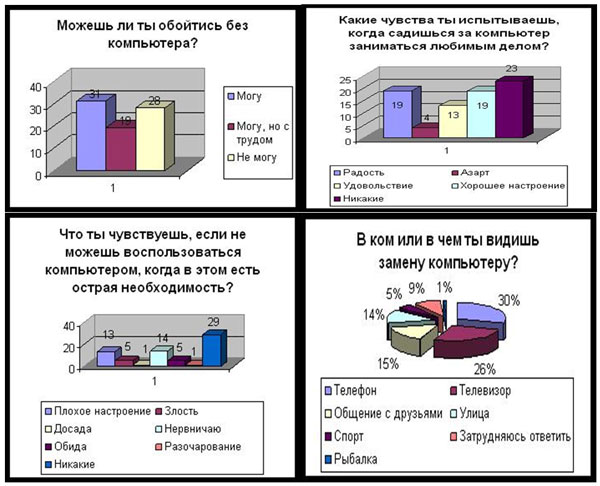 Таким образом, можно сделать вывод, что компьютер – это незаменимая вещь, без которой обойтись сегодня практически невозможно. Однако компьютер может быть и полезным и вредным. Изучая проблему влияния компьютера на здоровье человека, очевидным становится тот факт, что средства информационных технологий оказывают негативное воздействие на организм. Более того, «общение» с умной машиной требует четкой установки рабочего времени и разработки санитарно-гигиенических правил по уменьшению и профилактике такого рода воздействий. Хорошо то, что ребенок, который с детства ориентируется в компьютере, чувствует себя более уверенно, потому что ему открыт доступ в мир современных технологий. Плохо то, что при не соблюдении режима компьютер превращается из друга во врага. Нельзя забывать о том, что все хорошо в меру. V. Выступление врача.Компьютер в жизни ребенка имеет огромное значение - помогает в учебе, для дошкольников – на компьютере можно рисовать, играть. Вот только вопрос, какие это будут игры? Большинство игр, которые сейчас можно встретить в интернете оказывают отрицательное воздействие и на физическое, и на психическое здоровье детей.Первое, о чем хотелось бы упомянуть, это излучение электромагнитных волн. Это излучение вредно даже для взрослых и естественно для детей. Знайте, если Ваш ребенок постоянно просиживает перед компьютером, то ему грозят раковые опухоли, эндокринные, мозговые нарушения, снижение иммунитета. И это далеко не все последствия.Второй момент касается психического напряжения детей. Посмотрите на ребенка со стороны, как он ведет себя, играя в компьютерную игру. Он весь в напряжении, забывает буквально обо всем, никого не слышит, порой даже кричит, а потом может даже и заплакать. У ребенка – стресс! И чем дальше, тем больше. Но основной вред – это вред духовный. Сознание ребенка поворачивается в сторону безбожного, безнравственного мировоззрения. Пусть и виртуально, но дети учатся на компьютере убивать и не только каких-то отрицательных героев, различных монстров, чудовищ, но и друг друга. И, конечно, всех здравомыслящих родителей волнует ответ на вопрос: как отучить ребенка от компьютера.Вот несколько советов, как ограничить вред компьютера для детей.1. Пользуйтесь высоким вертящимся стулом с удобной спинкой.2. Располагайтесь перед компьютером так, как вам удобно. Ноги при этом должны быть согнуты под прямым углом.3. Компьютер надо установить так, чтобы на экран не падал прямой свет. Иначе экран будет отсвечивать. Кстати, прямой свет вреден не только вам, но и монитору. Оптимальное положение при работе — боком к окну, желательно левым.4. Монитор, клавиатура и корпус компьютера должны находиться прямо перед вами. При диагональном расположении монитора вам придется непрерывно вертеться на стуле. От этого неизбежно пострадает осанка.5. Некоторые в качестве монитора используют обычный телевизионный экран. Делать этого не следует, так как от экрана телевизора излучение в 90 раз выше, чем от экрана монитора.6. Включенный монитор образует электромагнитное поле. Проверить его интенсивность несложно: проведите тыльной стороной ладони на расстоянии нескольких миллиметров от включенного монитора. Если отчетливо слышны потрескивания — значит электромагнитное поле присутствует. Для защиты от электромагнитного поля следует пользоваться навесными экранами.7. Монитор должен работать с частотой не менее 75 Гц. Слабо мерцающий монитор значительно снижает нагрузки на зрение. Новые 17-ти дюймовые мониторы дают крупное и отчетливое изображение. При постоянной работе на таком мониторе глаза устают значительно меньше.8. Шрифт на экране должен быть темным, а фон светлым. Мелкий шрифт вреден для глаз.9. Монитор должен находиться на расстоянии 60-70 см от глаз и на 20 градусов ниже уровня глаз. 10. Через каждые 30-45 минут работы за компьютером следует делать перерыв, во время которого не рекомендуется читать или смотреть телевизор. Общая продолжительность работы за компьютером не должна превышать 4-х часов в сутки. Следует помнить, что всё хорошо в меру, хоть компьютер вещь и полезная, но вред компьютера может быть больше чем польза, поэтому не увлекайтесь им в ущерб себе и не забывайте о том, что Ваше здоровье и здоровье детей, в любом случае, важнее.VI. Выступление психолога. Уход от реальности.  В своей жизни человек чувствует естественную потребность в освобождении от ежедневных забот, проблем и неприятностей. Компьютерные игры — это наиболее легкий и доступный способ моделирования другого мира или жизненных ситуаций. Компьютер  предоставляет возможность пожить в иной реальности,  без  проблем, и где нет учебы, которую нужно посещать ежедневно и т.д. В этом смысле может показаться, что компьютерные игры служат средством снятия стрессов, снижения уровня депрессии. Однако зачастую дети злоупотребляют уходом из реального мира, теряя чувство меры, играя длительное время. Вследствие этого возникает опасность не временного, а полного отрешения от реальности, образование очень сильной психологической зависимости от компьютера. В ходе различного рода исследований было установлено, что чем больше проблем у ребенка в жизни, тем он с большим рвением погружается в виртуальную среду. Компьютерная зависимость присуща людям с тонкой ранимой психикой. Когда они включают компьютер, дети мгновенно погружаются в ирреальный мир, где становятся свободными и беззаботными. Со временем развивается привыкание к компьютеру. Врачи давно уже отметили, что частые световые мелькания отрицательно сказываются на ритмах головного мозга. Удовольствие достигается простым возбуждением соответствующих структур в головном мозге, это оказывает расслабляющее влияние на личность и действует как наркотик, такие дети ни чем другим не интересуются.VII. Заключительное слово классного руководителя. Надеюсь, уважаемые родители, после сегодняшней беседы вы будете более внимательны к своим детям, будите ограничивать их во времени работы за компьютером.РОДИТЕЛЬСКАЯ КОНФЕРЕНЦИЯКонференция - форма просвещения родителей, которая расширяет, углубляет и закрепляет знания родителей о воспитании детей по какой-то узкой тематике. Наиболее эффективными и содержательными являются конференции по обмену опытом в воспитании детей, теоретические конференции, в ходе которых одна и та же проблема рассматривается под различными углами зрения. Конференции родителей проводятся не более одного раза в год, так как требуют серьезной и тщательной подготовки. К конференциям готовится весь техникум и все группы. К конференциям готовятся фотовыставки, книжный киоск по теме конференции, выставки работ студентов, музыкальные программы, экскурсии по техникуму и т. д. Темы конференций должны носить конкретный и практический характер. Различные службы техникума  разрабатывают и раздают родителям рекомендации по теме конференции, которые родители смогут использовать в воспитании своих детей.Примерная тематика родительских конференций	1. Нравственные уроки семьи - нравственные законы жизни.	2. Внутренняя и внешняя культура ребенка. От чего она зависит?	3. Права и обязанности ребенка в семье, в техникуме, в социуме.	4. Культура общения с компьютером.	5. Книга и ее роль в жизни семьи.	6. Вредные привычки и как с ними бороться.	7. Уже не дети, еще не взрослые.	8. Половые различия и проблемы пола.	9. Причины детских суицидов.	10. Когда родители в разводе.	11. Как избежать конфликтов в семье?	13. Как научить ребенка любить и быть любимым?	14. Хорошие родители. Какие они?	15. Система воспитательной работы в техникуме глазами родителей.РОДИТЕЛЬСКИЙ РИНГОдной из форм просвещения родителей группы является родительский ринг. Ни для кого не секрет, что в вопросах воспитания ребенка в семье существует немало проблемных ситуаций. Иногда родители настолько озабочены сложившейся ситуацией и напуганы ею, что у них не хватает мужества поделиться ею с педагогами и специалистами, для того чтобы принять верное решение.Родительский ринг - это возможность обсудить различные ситуации в воспитании учащихся, изучить опыт преодоления конфликтных ситуаций, познакомиться с различными точками зрения родителей на ту или иную предложенную для обсуждения проблему воспитания детей. На обсуждение в ходе ринга могут быть представлены различные проблемные ситуации воспитания, связанные с учащимися или отношениями, которые складываются в классном коллективе. Анализируется педагогическая ситуация без переноса ее на конкретных студентов группы или техникума. В анализ ситуации включаются различные точки зрения родителей на проблему, обсуждается единственно верный выход из создавшегося положения.Такие мероприятия играют огромную роль в просвещении родителей группы, так как предлагают практическое решение уже назревших проблем, которые требуют чрезвычайных мер и немедленного решения.Предварительная подготовка к родительскому рингу1. Изучение проблемного поля воспитательных затруднений родителей и педагогических запросов родителей. С этой целью классный руководитель должен связаться с родителями группы для изучения проблем в воспитании, с которыми они столкнулись. На основании этих проблем готовятся ситуации для обсуждения в ходе ринга, по которым у родителей может быть мнение положительное и отрицательное.2.  Классный руководитель беседует с психологом и социальным педагогом, которые могут предложить ситуации для обсуждения, связанные с проблемами в техникуме, в параллели и так далее.3.  Из числа педагогов, работающих в техникуме, приглашенных специалистов, врача (если это необходимо) создается группа экспертов, которая будет анализировать точки зрения родителей на различные проблемы и определять правильность принятия решения в той или иной ситуации.4.  Родительский ринг начинается с обсуждения - точек зрения на проблемы воспитания в целом, а затем происходит переход к обсуждению конкретных воспитательных ситуаций. Это позволяет в самом начале определить группы родителей с противоположными и общими точками зрения на ту или иную проблему.Сценарий родительского ринга«Семейные проблемы. Как их решать?»ЦельИзучение точек зрения родителей по решению проблемных ситуаций, связанных с воспитанием детей в семье.Задачи1. Обсудить совместно различные ситуации воспитания и пути решения конфликтных ситуаций в семьях подростков.2. Развивать у родителей интерес к совместному обсуждению проблем, возникающих в воспитании студентов группы.Ход рингаI. Вступительное слово классного руководителя. Объявление темы ринга и его задач.II. На доске написаны высказывания великих педагогов.	Воспитание может все.				 Гельвеции	От всякого воспитания, друг мой, спасайся на всех парусах.										Л.Н. Толстой	Воспитание может сделать многое, но оно не безгранично. С помощью прививок можно заставить дикую яблоню давать садовые яблоки, но никакое искусство садовника не сможет заставить ее приносить желуди.										В.Г. Белинский	Родителям предлагается высказать свое мнение и свое отношение к данным высказываниям. Необходимо высказать свою точку зрения и определить, кто «за» и кто «против».III. Ситуации для обсуждения «Что делать, если...»Ситуация первая. В последнее время ребенок очень изменился, мало общается с близкими людьми, молчит, подолгу о чем-то думает. На все расспросы родителей отвечает уклончиво, либо вообще уходит от ответов. Родители склонны думать, что ребенок страдает, но причины скрывает. Как поступить в такой ситуации?Ситуация вторая. В конце семестра  вы получаете сведения об оценках своего ребенка и видите, что результат учения весьма и весьма успешный. Вы рады, хвалите ребенка за достигнутые успехи, но через пару дней вас приглашают в техникум  для серьезного разговора и там вы узнаете, что ваш сын (или дочь) исправил оценки и расписался за классного руководителя. Результаты учения плохие, и ваш ребенок вас обманул.Ситуация третья. Ваш ребенок достаточно большой. Он учится в меру своих способностей, но вот беда - он ничем не хочет помогать по дому, в комнату к нему лучше не заходить - всюду беспорядок, а на предложение что-то сделать отвечает категорическим отказом.Ситуация четвертая. Застенчивость и неуверенность в себе - характерные черты вашего ребенка. Это накладывает серьезный отпечаток на его умение общаться с одноклассниками, учебную деятельность, результативность учения. Ребенок от этого явно страдает.Ситуация пятая. Вы не узнаете своего ребенка. Он стал грубым, агрессивным, а порой даже жестоким. Об этом говорят посторонние люди, проявления таких качеств вы наблюдаете сами, иногда это прорывается даже в ваш адрес.Ситуация шестая. Ребенок вырос. Все чаще пытается ускользнуть из дома и все дольше где-то задерживается. Он по-прежнему все выполняет, но вы чувствуете, что он живет своей жизнью, которая ему интереснее. Вы страдаете от этого, но не знаете, как поступить.	В каждой ситуации анализируется мнение «за» и мнение «против», предлагаются модели поведения родителей в той или иной ситуации, определяются те модели, которые можно считать образцом для подражания в воспитании детей.	IV. Рубрика «Родителям на заметку». Каждый ринг должен знакомить родителей с правилами и эталоном поведения.	Как любить своего ребенка	Правило первое. Уметь слушать своего ребенка всегда и везде, отдаваясь этому слушанию целиком и полностью, не перебивая ребенка, не отмахиваясь от него, как от назойливой мухи, проявляя терпение и такт.	Правило второе. Уметь говорить со своим ребенком так, как если бы вам хотелось, чтобы говорили с вами, проявляя мягкость, уважительность, исключая назидательность, грубость и хамство.	Правило третье. Наказывать, не унижая, а сохраняя достоинство ребенка, вселяя надежду на исправление.	Правило четвертое. Достичь успехов в воспитании можно лишь тогда, когда родители - пример для положительного подражания каждый день.	Правило пятое. Признавать свои ошибки, просить прощения за неправильные действия и поступки, быть справедливым в оценке себя и других.	V. Поведение итогов ринга. Родителям предлагается определить по 5-балльной шкале результат ринга:	-  полезность встречи;	-  актуальность обсуждаемых ситуаций;	-  атмосферу встречи.ЗАКЛЮЧЕНИЕВ последнее время очень часто говорят о проблемах, связанных с взаимодействием семьи и образовательного учреждения.  И, зачастую, на мой взгляд, диалог между родителями  и преподавателями сводится к взаимным упрекам. В своей работе техникум выполняет две основные функции: образовательную и воспитательную. Известно, что определяющее значение в формировании личности ребенка имеют общественная среда, семья, а техникум и другие образовательные учреждения направляют этот процесс в русло конкретных педагогических задач. «Я, – писал драматург и писатель Виктор Розов, – придаю семье значение чрезвычайное. Это точка опоры. Нет семьи – растет сорная трава под названием перекати-поле. Дом – это место, переступая порог которого ты сбрасываешь всю тяжкую ношу дня, расслабляешься, отдыхаешь, набираешься сил для дня грядущего. И сколько бы мне ни говорили о воспитательном значении учебных заведений и других организаций, все-таки основы формирования духовного мира человека начинаются в семье».Большую роль играет тесная связь педагогического коллектива и родителей, взаимопонимание общих проблем и их совместное решение. И здесь очень важно, как понимают процесс воспитания и преподаватели, и родители. Некоторые ограничивают его социализацией, другие воспринимают воспитание как управление развитием личности. Для кого-то воспитание – это поддержка опыта развития ребенка, а для других – воздействие. Воспитание  - деятельность, которую педагог должен выстраивать сам, определяя ее цели, насыщая ее ценностями, подбирая методы и средства, соотнося с имеющимися условиями.       Воспитание – духовно-практическая деятельность каждого преподавателя, пронизывающая различные сферы приложения его профессиональных сил, сопряженная с творческим поиском, риском ошибки, свободой выбора и индивидуальной ответственностью.Работа с родителями – одна из проблем образовательного учреждения. Не все родители относятся добросовестно к своим родительским обязанностям, правильно понимают процесс воспитания. И мы, как классные руководители, очень часто задумываемся о том, почему же на наши родительские собрания не приходят порой больше половины родителей. Опыт работы показывает, что неординарные формы проведения тематических родительских встреч рождают волну интереса ведь недопустимо проведение родительского собрания по журналу. Родители должны ценить классного руководителя не как информатора об учебных успехах и неуспехах студентов, а как доброжелательного советчика, человека, сведущего в обучении и, главное, в воспитании детей.       Сегодня многие родители заинтересованы в успешном обучении и развитии ребенка, а гармоничное воспитание детей – это общее дело и родителей, и педагогов. Оно должно объединять нас, и только тогда можно найти тогда решение любых проблем и конфликтов.ИСПОЛЬЗОВАННАЯ ЛИТЕРАТУРА В помощь классному руководителю. – Мн.: ООО «Классико – принт», 2003.Социальная сеть работников образования nsportal.ruСоциальная сеть работников образования «Наша сеть»Портал  профессионального образования ЧР. Блогиhttp://nsportal.ru/blog/detskii-sad/chto-znachit-byt-pedagogomМягкий подходЖесткий подходПринципиальный подходУчастники - друзья. Цель - соглашение. Делать уступки для культивирования отношений.Придерживаться мягкого курса в отношениях с людьми и при решении проблемы. Доверять другим. Легко менять свою позицию.Делать предложения. Обнаруживать свою подспудную мысль. Допускать односторонние потери ради достижения соглашения. Искать единственный ответ: тот, на который пойдут они.Настаивать на соглашении.Пытаться избежать состязания волн. Поддаваться давлению.Участники - противники.Цель - победа. Требовать уступок в качества условия для продолжения отношений. Придерживаться жесткого курса в отношениях с людьми и при решении проблемы. Не доверять другим. Твердо придерживаться своей позиции. Угрожать.Сбивать с толку в отношении своей подспудной мысли. Требовать односторонних дивидендов в качестве платы за соглашение.Искать единственный ответ: тот, который примете вы.Настаивать на своей позиции.Пытаться выиграть в состязании воли. Применять давление.Участники вместе решают проблему. Цель - разумный результат, достигнутый эффективно и дружелюбно.Отделить людей от проблемы.Придерживаться мягкого курса в отношениях с людьми, но стоять на жесткой платформе при решении проблемы. Продолжать переговоры независимо от степени доверия. Концентрироваться на интересах, а не на позициях.Анализировать интересы.Избегать возникновения подспудной линии. Обдумывать взаимовыгодные варианты. Разработать многоплановые варианты выбора: решать позже. Настаивать на применении объективных критериев. Пытаться достичь результата, руководствуясь критериями, не имеющими отношения к состязанию воли. Размышлять и быть открытым для доводов других; уступать доводам, а не давлению.Требования должны быть понятными ребенку и соответствовать его возможностямРебенок знает, что и как надо делатьКритерии оценки поведения (проступка) ребенка должны быть приняты им либо доведены до негоРебенок знает, что последует в случае невыполнения им требованийСанкции (мера ответственности должна быть оговорена и соответствовать проступку)Ребенок знает, чего лишается